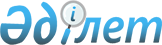 2011-2013 жылдарға арналған облыстық бюджет туралы
					
			Күшін жойған
			
			
		
					Батыс Қазақстан облыстық мәслихатының 2010 жылғы 13 желтоқсандағы N 28-2 шешімі. Батыс Қазақстан облысының Әділет басқармасында 2010 жылғы 24 желтоқсанда N 3058 тіркелді. Күші жойылды - Батыс Қазақстан облыстық мәслихатының 2012 жылғы 4 сәуірдегі N 2-13 шешімімен      Ескерту. Күші жойылды - Батыс Қазақстан облыстық мәслихатының 2012.04.04.N 2-13 шешімімен      Қазақстан Республикасының 2008 жылғы 4 желтоқсандағы N 95-IV Бюджет кодексіне және Қазақстан Республикасының 2001 жылғы 23 қаңтардағы N 148 "Қазақстан Республикасындағы жергілікті мемлекеттік басқару және өзін-өзі басқару туралы" Заңына сәйкес облыстық мәслихат ШЕШІМ ЕТТІ:



      1. 2011-2013 жылдарға арналған облыстық бюджет 1, 2 және 3 қосымшыларға сәйкес, соның ішінде 2011 жылға келесі көлемде бекітілсін:

      1) кірістер - 73 389 163 мың теңге, оның ішінде:

      салықтық түсімдер – 24 030 678 мың. теңге;

      салықтық емес түсімдер – 709 954 мың теңге;

      негізгі капиталды сатудан түсетін түсімдер – 0 мың теңге;

      трансферттер түсімі – 48 648 531 мың теңге;

      2) шығындар – 74 617 579 мың теңге;

      3) таза бюджеттік несиелендіру – 1 960 632 мың теңге, соның ішінде:

      бюджеттік несиелер – 3 242 181 мың теңге;

      бюджеттік несиелерді өтеу – 1 281 549 мың теңге;

      4) қаржы активтерімен операциялар бойынша сальдо – 0 мың теңге, оның ішінде қаржы активтерін сатып алу – 0 мың теңге;

      мемлекеттің қаржы активтерін сатудан түсетін түсімдер – 0 мың теңге;

      5) бюджет тапшылығы (профициті) – -3 189 048 мың теңге;

      6) бюджет тапшылығын қаржыландыру (профицитін пайдалану) – 3 189 048 мың теңге:

      қарыздар түсімі - 3 242 181 мың теңге;

      қарыздарды өтеу - 816 955 мың теңге;

      бюджет қаражатының пайдаланылатын қалдықтары - 763 822 мың теңге.

      Ескерту. 1 тармаққа өзгерту енгізілді - Батыс Қазақстан облыстық мәслихатының 2011.03.15 N 30-1, 2011.06.21 N 33-2, 2011.08.20 N 34-1, 2011.11.03 N 35-2 Шешімдерімен.



      2. 2011 жылға арналған облыстық бюджет түсімдері Қазақстан Республикасының Бюджет кодексіне, Қазақстан Республикасының "2011-2013 жылдарға арналған республикалық бюджет туралы" Заңына сәйкес және осы шешімнің 4 тармағына сәйкес қалыптастырылады.



      3. Қазақстан Республикасының "2011-2013 жылдарға арналған республикалық бюджет туралы" Заңының 8, 10, 11, 12, 14 баптары қатерге және басшылыққа алынсын.

      1) 2011 жылға арналған облыстық бюджетте республикалық бюджеттен бөлінетін нысаналы трансферттердің және несиелердің жалпы сомасы 23 780 525 мың теңге көлемінде қарастырылсын, соның ішінде:

      негізгі орта және жалпы орта білім беретін мемлекеттік мекемелерде лингафондық және мультимедиалық кабинеттер құруға - 149 607 мың теңге;

      негізгі орта және жалпы орта білім беретін мемлекеттік мекемелердегі физика, химия, биология кабинеттерін оқу жабдығымен жарақтандыруға – 122 880 мың теңге;

      үйден тәрбиеленіп оқытылатын мүгедек балаларды жабдықтармен, бағдарламалармен қамтамасыз етуге - 64 465 мың теңге;

      мектепке дейінгі білім беру ұйымдарында мемлекеттік білім беру тапсырысын іске асыруға - 391 375 мың теңге;

      техникалық және кәсіптік білім беру ұйымдарындағы зертханаларды, оқу-өңдірістік шеберханаларды қайта жаңартуға және қайта жабдықтауға - 25 000 мың теңге;

      педагогикалық кадрлардың біліктілігін арттыру үшін оқу жабдықтарын сатып алуға - 28 000 мың теңге;

      жетім баланы (жетім балаларды) және ата-аналарының қамқорынсыз қалған баланы (балаларды) тәрбиелеуші ата-аналарға (қамқоршыларға) айсайынғы ақшалай қаражаттарды төлеуге – 142 446 мың теңге;

      дәрілік заттарды, вакциналарды және басқа да иммунобиологиялық препараттарды сатып алуға – 756 806 мың теңге;

      жергілікті деңгейде медициналық денсаулық сақтау ұйымдарын материалдық-техникалық жарақтандыруға - 859 121 мың теңге;

      жергілікті бюджет есебінен қаржыландырылатын тегін медициналық көмектік кепілдік берілген көлемін қамтамасыз етуге – 1 248 861 мың теңге;

      арнаулы әлеуметтік қызмет стандарттарын енгізуге – 124 409 мың теңге;

      медициналық-әлеуметтік мекемелерде күндіз емделу бөлімшелері желісін дамытуға - 21 148 мың теңге;

      үкіметтік емес секторда мемлекеттік әлеуметтік тапсырысты орналастыруға - 7 672 мың теңге;

      "Мак" операциясын жүргізуге - 2 776 мың теңге;

      көші-кон полициясының қосымша штаттық санын материалдық-техникалық жарақтандыру және ұстау, оралмандарды құжаттандыруға - 19 058 мың теңге;

      оралмандарды уақытша орналастыру орталығын және оралмандарды бейімдеу мен біріктіру орталығын материалдық-техникалық жарақтандыру және ұстауға – 2 355 мың теңге;

      облыстық және аудандық маңызы бар автомобиль жолдарын күрделі және орташа жөндеуге - 1 991 691 мың теңге;

      ауыз сумен жабдықтаудың баламасыз көздерi болып табылатын сумен жабдықтаудың аса маңызды топтық жүйелерiнен ауыз су беру жөніндегі қызметтердің құнын субсидиялауға - 272 818 мың теңге;

      тұқым шаруашылығын қолдауға - 26 003 мың теңге;

      асыл тұқымды мал шаруашылығын қолдауға - 60 565 мың теңге;

      мал шаруашылығы өнімдерінің өнімділігін және сапасын арттыруды субсидиялауға – 674 107 мың теңге;

      тауарлық балық шаруашылығының өнімділігін және сапасын арттыруды субсидиялауға – 983 мың теңге;

      эпизоотияға қарсы іс-шаралар жүргізуге - 277 966 мың теңге;

      ауылдық елді мекендердің әлеуметтік сала мамандарын әлеуметтік қолдау шараларын іске асыру үшін - 94 962 мың теңге;

      білім беру объектілерін салуға және қайта жаңартуға – 1 812 043  мың теңге;

      инженерлік-коммуникациялық инфрақұрылымды дамытуға, жайластыруға және (немесе) сатып алуға – 1 125 000 мың теңге, соның ішінде "Нұрлы-көш" бағдарламасы бойынша - 0 мың теңге;

      мемлекеттік коммуналдық тұрғын үй қорының тұрғын үйін салуға және (немесе) сатып алуға – 880 005 мың теңге, оның ішінде "Жұмыспен қамту 2020" бағдарламасы бойынша - 294 005 мың теңге;

      қоршаған ортаны қорғау объектілерін салуға және реконструкциялауға – 271 134 мың теңге;

      сумен жабдықтау жүйесін дамытуға - 2 339 352 мың теңге;

      жылу-энергетикалық жүйені дамытуға – 800 000 мың теңге;

      газ тасымалдау жүйесін дамытуға – 1 396 199 мың теңге;

      коммуналдық шаруашылықты дамытуға – 269 254 мың теңге;

      көлік инфрақұрылымын дамытуға - 379 539 мың теңге;

      тұрғын үй салуға және (немесе) сатып алуға несие беру - 2 614  000 мың теңге, соның ішінде "Нұрлы-көш" бағдарламасы бойынша – 0 мың теңге, "Жұмыспен қамту - 2020" бағдарламасы бойынша – 294 000 мың теңге;

      ауылдық елді мекендердің әлеуметтік сала мамандарын әлеуметтік қолдау шараларын іске асыру үшін жергілікті атқарушы органдарға берілетін бюджеттік несиелер – 428 181 мың теңге;

      "Бизнестің жол картасы – 2020" бағдарламасы шеңберінде жеке меншік кәсіпкерлікті қолдауға - 606 100 мың теңге;

      "Жол картасы – 2020" бағдарламасы шеңберінде индустриялық инфрақұрылымды дамытуға – 606 290 мың теңге;

      мектеп мұғалімдеріне және мектепке дейінгі ұйымдардың тәрбиешілеріне біліктілік санаты үшін қосымша ақының көлемін ұлғайтуға – 207 073 мың теңге;

      Өндірістік оқытуды ұйымдастыру үшін техникалық және кәсіптік білім беретін ұйымдардың өндірістік оқыту шеберлеріне қосымша ақыны белгілеуге - 25 484 мың теңге;

      ауыл шаруашылығы жануарларын бірдейлендіруді ұйымдастыруға және жүргізуге – 144 306 мың теңге;

      "Жұмыспен қамту - 2020" бағдарламасы шеңберінде ауылда кәсіпкерліктің дамуына ықпал етуге несие беру – 200 000 мың теңге;

      кадрларды кәсіптік даярлау, қайта даярлау және біліктілігін арттыру, кәсіпкерлікке үйрету, жұмыспен қамту орталықтарын құру – 730 597 мың теңге;

      "Жұмыспен қамту - 2020" бағдарламасы шеңберінде инженерлік-коммуникациялық инфрақұрылымды дамытуға – 84 000 мың теңге;

      қоғамдық тәртiптi сақтау және қауiпсiздiктi қамтамасыз етуге – 798 мың теңге;

      азаматтардың денсаулығын сақтау мәселелерi бойынша сектораралық және ведомствоаралық өзара iс-қимылды iске асыруға – 940 мың теңге;

      денсаулық сақтау объектілерін салуға және қайта жаңартуға - 494 794 мың теңге;

      спортқа дарынды балаларға арналған мектеп-интернаттардың мұғалімдеріне біліктілік санаты үшін қосымша ақы көлемін ұлғайтуға - 362 мың теңге;

      Ескерту. 3 тармақтың 1 тармақшасына өзгерту енгізілді - Батыс Қазақстан облыстық мәслихатының 2011.03.15 N 30-1, 2011.06.21 N 33-2, 2011.08.20 N 34-1, 2011.11.03 N 35-2 Шешімдерімен.

      2) 2011 жылға арналған облыстық бюджетте Қазақстан Республикасы Көлік және коммуникация министрлігінің қарауындағы көлік құралдарын мемлекеттік техникалық тексеруден өткізу жөніндегі функцияларды табыстауға байланысты республикалық бюджетке нысаналы трансферттердің жалпы сомасы 1 346 мың теңге көлемінде қарастырылғаны ескерілсін;

      3) 2011 жылға арналған облыстық бюджетте халыққа қызмет көрсету орталықтарының қызметін ұйымдастыру жөніндегі функцияларды табыстауға байланысты республикалық бюджетке нысаналы трансферттердің жалпы сомасы 255 878 мың теңге көлемінде қарастырылғаны ескерілсін.

      Ескерту. 3 тармақ 3 тармақшамен толықтырылды - Батыс Қазақстан облыстық мәслихатының 2011.03.15 N 30-1 Шешімімен.



      3-1. 2011 жылға арналған облыстық бюджетте аудандық (қалалық) бюджеттерге облыстық бюджет қаражаты есебінен бөлінетін нысаналы даму трансферттері және ағымдағы нысаналы трансферттердің жалпы сомасы 3 012 722 мың теңге көлемінде қарастырылғаны ескерілсін, оның ішінде:

      1 352 943 мың теңге – ағымдағы нысаналы трансферттер;

      1 659 779 мың теңге – нысаналы даму трансферттері.

      Аудандық (қалалық) бюджеттерге көрсетілген сомаларды бөлу облыс әкімдігінің қаулысы негізінде жүргізіледі.

      Ескерту. Шешім 3.1 тармақпен толықтырылды - Батыс Қазақстан облыстық мәслихатының 2011.03.15 N 30-1; жаңа редакцияда - Батыс Қазақстан облыстық мәслихатының 2011.11.03 N 35-2 Шешімдерімен.



      4. Жергілікті бюджеттердің теңгерімдігін қамтамасыз ету үшін 2011 жылдың кірістерін бөлу нормативі төмендегі кіші сыныптар кірістері бойынша белгіленсін:

      1) жеке табыс салығы аудандық (қалалық) бюджеттерге келесі пайыздарда есепке алынады:

      Бөрлі - 14,7%; Орал қаласы – 59,9%; Ақжайық, Бөкей ордасы, Жаңақала, Жәнібек, Зеленов, Қазталов, Қаратөбе, Сырым, Тасқала, Теректі және Шыңғырлау – 100%;

      2) әлеуметтік салық аудандық (қалалық) бюджеттерге келесі пайыздарда есепке алынады:

      Бөрлі - 14,7%; Орал қаласы – 59,9%; Ақжайық, Бөкей ордасы, Жаңақала, Жәнібек, Зеленов, Қазталов, Қаратөбе, Сырым, Тасқала, Теректі және Шыңғырлау – 100%.



      5. Жергілікті атқарушы органдарға қарасты мемлекеттік мекемелер ұсынатын қызметтер мен тауарларды өткізуден түсетін ақшалар Қазақстан Республикасының Бюджет кодексі және Қазақстан Республикасының Үкіметі анықтаған тәртіпте пайдаланылады.



      6. Облыстық бюджеттен 2011 жылы төменгі бюджеттерге берілетін субвенциялар көлемінің жалпы сомасы 18 870 420 мың теңге болып белгіленсін, оның ішінде:

      Ақжайық ауданы - 2 417 995 мың теңге;

      Бөкей ордасы ауданы - 1 312 676 мың теңге;

      Жаңақала ауданы - 1 294 166 мың теңге;

      Жәнібек ауданы - 1 247 214 мың теңге;

      Зеленов ауданы - 2 369 857 мың теңге;

      Казталов ауданы - 1 913 532 мың теңге;

      Қаратөбе ауданы - 1 427 922 мың теңге;

      Сырым ауданы - 1 715 293 мың теңге;

      Тасқала ауданы - 1 291 964 мың теңге;

      Теректі ауданы - 2 675 511 мың теңге;



      Шыңғырлау ауданы - 1 204 290 мың теңге.

      7. Төмен тұрған бюджеттерден бюджеттік алымдар 2011 жылға арналған облыстық бюджетке қарастырылмайды деп белгіленсін.



      8. 2011 жылға арналған облыстың жергілікті атқарушы органдарының резерві 273 678 мың теңге көлемінде бекітілсін.

      Ескерту. 8 тармаққа өзгерту енгізілді - Батыс Қазақстан облыстық мәслихатының 2011.03.15 N 30-1; 2011.06.21 N 33-2 Шешімдерімен.



      9. Облыстың жергілікті атқарушы органының борыш лимиті 2011 жылдың 31 желтоқсанына 4 269 551 мың теңге мөлшерінде белгіленсін.

      Ескерту. 9 тармаққа өзгерту енгізілді - Батыс Қазақстан облыстық мәслихатының 2011.03.15 N 30-1, 2011.11.03 N 35-2 Шешімдерімен.



      10. 2011 жылдың 1 қаңтарынан бастап Қазақстан Республикасының еңбек заңнамасымен белгіленген мамандар лауазымдардың тізбесіне ауылдық (селолық) жерлерде қызмет ететін денсаулық сақтау, әлеуметтік қамсыздандыру, білім беру, мәдениет және спорт саласының азаматтық қызметшілеріне осы қызмет түрлерімен қалада айналысатын азаматтық қызметшілердің ставкаларымен салыстырғанда лауазымдық жалақыларын 25%-ға көтеру белгіленсін.



      11. 2011 жылға арналған жергілікті бюджеттердің атқару үдерісінде секвестрлендіруге жатпайтын жергілікті бюджеттік бағдарламалардың тізбесі 4, 5 қосымшаларға сәйкес бекітілсін.



      12. Батыс Қазақстан облысы бойынша қазынашылық департаменті осы шешімнің 4 тармағында белгіленген кірістер бөлу нормативіне сәйкес тиісті бюджеттердің шотына қаржылар есептелуін қамтамасыз етсін.



      13. Осы шешім 2011 жылдың 1 қаңтарынан бастап қолданысқа енгізіледі.      Сессия төрағасы                  И. Илимисов

      Облыстық мәслихат хатшысы        М. Құлшар

Мәслихаттың

2010 жылғы 31 желтоқсандағы

N 28-2 шешіміне 1 қосымша      Ескерту. 1 қосымша жаңа редакцияда - Батыс Қазақстан облыстық мәслихатының 2011.11.03 N 35-2 Шешімімен 2011 жылға арналған облыстық бюджетмың теңге

Мәслихаттың

2010 жылғы 31 желтоқсандағы

N 28-2 шешіміне 2 қосымша 2012 жылға арналған облыстық бюджетмың теңге

Мәслихаттың

2010 жылғы 31 желтоқсандағы

N 28-2 шешіміне 3 қосымша 2013 жылға арналған облыстық бюджетмың теңге

Мәслихаттың

2010 жылғы 31 желтоқсандағы

N 28-2 шешіміне 4 қосымша 2011 жылға арналған облыстық бюджеттің

орындау процесінде секвестрлендіруге

жатпайтын бюджеттік бағдарламалар тізбесі

Мәслихаттың

2010 жылғы 31 желтоқсандағы

N 28-2 шешіміне 5 қосымша 2011 жылға арналған аудандық (қалалық)

бюджеттердің орындау процесінде секвестрлендіруге

жатпайтын бюджеттік бағдарламалар тізбесі
					© 2012. Қазақстан Республикасы Әділет министрлігінің «Қазақстан Республикасының Заңнама және құқықтық ақпарат институты» ШЖҚ РМК
				СанатыСанатыСанатыСанатыСанатыСомаСыныбыСыныбыСыныбыСыныбыСомаIшкi сыныбыIшкi сыныбыIшкi сыныбыСомаЕрекшелiгiЕрекшелiгiСомаАтауыСомаІ. Кірістер73 389 1631Салықтық түсімдер24 030 67801Табыс салығы8 197 6952Жеке табыс салығы8 197 69503Әлеуметтiк салық12 260 6321Әлеуметтік салық12 260 63205Тауарларға, жұмыстарға және қызметтер көрсетуге салынатын iшкi салықтар3 572 3513Табиғи және басқа ресурстарды пайдаланғаны үшiн түсетiн түсiмдер3 572 3514Кәсіпкерлік және кәсіби қызметті жүргізгені үшін алынатын алымдар07Басқалар да салықтар 01Басқалар да салықтар 2Салықтық емес түсiмдер709 95401Мемлекет меншігінен түсетін түсімдер54 7841Мемлекеттік кәсіпорынның таза кірісі бөлігіндегі түсімдер16 3503Мемлекеттің меншігіндегі акциялардың мемлекеттік пакетіне дивидендтер4Мемлекеттік меншіктегі заңды тұлғаларға қатысу үлесіне кірістер05Мемлекет меншігіндегі мүлікті жалға беруден түсетін кірістер36 0006Бюджет қаражатын банк шоттарына орналастырғаны үшін сыйақылар (мүдделер)7Мемлекеттік бюджеттен берілген несиелер бойынша сыйақылар (мүдделер)2 43403Мемлекеттік бюджеттен қаржыландырылатын мемлекеттік мекемелер ұйымдастыратын мемлекеттік сатып алуды өткізуден түсетін ақша түсімдері01Мемлекеттік бюджеттен қаржыландырылатын мемлекеттік мекемелер ұйымдастыратын мемлекеттік сатып алуды өткізуден түсетін ақша түсімдері004Мемлекеттік бюджеттен қаржыландырылатын, сондай-ақ Қазақстан Республикасы Ұлттық Банкінің бюджетінен (шығыстар сметасынан) ұсталатын және қаржыландырылатын мемлекеттік мекемелер салатын айыппұлдар, өсімпұлдар, санкциялар, өндіріп алулар515 3871Мұнай секторы ұйымдарынан түсетін түсімдерді қоспағанда, мемлекеттік бюджеттен қаржыландырылатын, сондай-ақ Қазақстан Республикасы Ұлттық Банкінің бюджетінен (шығыстар сметасынан) ұсталатын және қаржыландырылатын мемлекеттік мекемелер салатын айыппұлдар, өсімпұлдар, санкциялар, өндіріп алулар515 38706Басқа да салықтық емес түсімдер139 7831Басқа да салықтық емес түсімдер139 7833Негізгі капиталды сатудан түсетін түсімдер001Мемлекеттік мекемелерге бекітілген мемлекеттік мүлікті сату01Мемлекеттік мекемелерге бекітілген мемлекеттік мүлікті сату04Трансферттердің түсімдері48 648 53101Төмен тұрған мемлекеттiк басқару органдарынан алынатын трансферттер140 5912Аудандық (қалалық) бюджеттерден трансферттер140 59102Мемлекеттiк басқарудың жоғары тұрған органдарынан түсетiн трансферттер47 007 9401Республикалық бюджеттен түсетiн трансферттер47 007 94003Облыстардың, Астана және Алматы қалаларының бюджеттеріне берілетін трансферттер1 500 0001Облыстық бюджеттің, Астана және Алматы қалалары бюджеттерінің басқа облыстық бюджеттерімен, Астана және Алматы қалаларының бюджеттерімен өзара қатынастары1 500 000Функционалдық топФункционалдық топФункционалдық топФункционалдық топФункционалдық топСомаКіші функцияКіші функцияКіші функцияКіші функцияСомаБюджеттік бағдарламалардың әкiмшiсiБюджеттік бағдарламалардың әкiмшiсiБюджеттік бағдарламалардың әкiмшiсiСомаБағдарламаБағдарламаСомаАтауыСомаІІ. Шығындар74 617 57901Жалпы сипаттағы мемлекеттiк қызметтер 1 101 8791Мемлекеттiк басқарудың жалпы функцияларын орындайтын өкiлдi, атқарушы және басқа органдар900 185110Облыс мәслихатының аппараты41 445001Облыс мәслихатының қызметін қамтамасыз ету жөніндегі қызметтер 41 445002Ақпараттық жүйелер құру120Облыс әкімінің аппараты825 904001Облыс әкімінің қызметін қамтамасыз ету жөніндегі қызметтер 523 333002Ақпараттық жүйелер құру102 918003Жеке және заңды тұлғаларға "жалғыз терезе" қағидаты бойынша мемлекеттік қызметтер көрсететін халыққа қызмет орталықтарының қызметін қамтамасыз ету70 207004Мемлекеттік органдардың күрделі шығындары2 646123Облыстық, республикалық маңызы бар қалалардың, астананың бюджеттерінен берілетін нысаналы трансферттердің есебінен табиғи және техногендік сипаттағы төтенше жағдайлардың салдарларын жою, әкiмшiлiк-аумақтық бiрлiктiң саяси, экономикалық және әлеуметтiк тұрақтылығына, адамдардың өмiрi мен денсаулығына қауіп төндiретiн жалпы республикалық немесе халықаралық маңызы бар жағдайларды жою бойынша ағымдағы шығыстарға арналған іс-шаралар жүргізу 126 800282Облыстың тексеру комиссиясы32 836001Облыстың тексеру комиссиясының қызметін қамтамасыз ету бойынша көрсетілетін қызметтер 23 755002Ақпараттық жүйелер құру003Мемлекеттік органдардың күрделі шығыстары 9 0812Қаржылық қызмет111 676257Облыстың қаржы басқармасы111 676001Жергілікті бюджетті атқару және коммуналдық меншікті басқару саласындағы мемлекеттік саясатты іске асыру жөніндегі қызметтер108 844002Ақпараттық жүйелер құру003Біржолғы талондарды беруді ұйымдастыру және біржолғы талондарды өткізуден түсетін сомаларды толық жиналуын қамтамасыз ету009Коммуналдық меншікті жекешелендіруді ұйымдастыру2 382010Коммуналдық меншікке түскен мүлікті есепке алу, сақтау, бағалау және сату013Мемлекеттік органдардың күрделі шығыстары 450113Жергілікті бюджеттерден берілетін ағымдағы нысаналы трансферттер 5Жоспарлау және статистикалық қызмет90 018258Облыстың экономика және бюджеттік жоспарлау басқармасы90 018001Экономикалық саясатты, мемлекеттік жоспарлау жүйесін қалыптастыру мен дамыту және облысты басқару саласындағы мемлекеттік саясатты іске асыру жөніндегі қызметтер90 018002Ақпараттық жүйелер құру02Қорғаныс824 5111Әскери мұқтаждар14 063250Облыстың жұмылдыру дайындығы, азаматтық қорғаныс, авариялар мен дүлей апаттардың алдын алуды және жоюды ұйымдастыру басқармасы14 063003Жалпыға бірдей әскери міндетті атқару шеңберіндегі іс-шаралар10 655007Аумақтық қорғанысты дайындау және облыстық ауқымдағы аумақтық қорғанысы3 4082Төтенше жағдайлар жөнiндегi жұмыстарды ұйымдастыру810 448250Облыстың жұмылдыру дайындығы, азаматтық қорғаныс, авариялар мен дүлей апаттардың алдын алуды және жоюды ұйымдастыру басқармасы810 448001Жергілікті деңгейде жұмылдыру дайындығы, азаматтық қорғаныс, авариялар мен дүлей апаттардың алдын алуды және жоюды ұйымдастыру саласындағы мемлекеттік саясатты іске асыру жөніндегі қызметтер 25 682002Ақпараттық жүйелер құру004Облыстық ауқымдағы азаматтық қорғаныстың іс-шаралары11 666005Облыстық ауқымдағы жұмылдыру дайындығы және жұмылдыру 463006Облыстық ауқымдағы төтенше жағдайлардың алдын алу және оларды жою44 337125Облыстық, республикалық маңызы бар қалалардың, астананың бюджеттерінен берілетін нысаналы трансферттердің есебінен табиғи және техногендік сипаттағы төтенше жағдайлардың салдарларын жою, әкiмшiлiк-аумақтық бiрлiктiң саяси, экономикалық және әлеуметтiк тұрақтылығына, адамдардың өмiрi мен денсаулығына қауіп төндiретiн жалпы республикалық немесе халықаралық маңызы бар жағдайларды жою бойынша ағымдағы шығыстарға арналған аудандардың (облыстық маңызы бар қалалардың) бюджеттеріне берілетін ағымдағы нысаналы трансферттер728 300271Облыстың құрылыс басқармасы0002Жұмылдыру дайындығы мен төтенше жағдайлардың объектілерін дамыту03Қоғамдық тәртіп, қауіпсіздік, құқықтық, сот, қылмыстық-атқару қызметі3 316 9431Құқық қорғау қызметi3 316 943252Облыстық бюджеттен қаржыландырылатын атқарушы ішкі істер органы3 301 858001Облыс аумағында қоғамдық тәртіпті және қауіпсіздікті сақтауды қамтамасыз ету саласындағы мемлекеттік саясатты іске асыру жөніндегі қызметтер 2 862 001003Қоғамдық тәртіпті қорғауға қатысатын азаматтарды көтермелеу 2 110005Ақпараттық жүйелер құру006Мемлекеттік органдардың күрделі шығыстары338 131013Белгілі тұратын жері және құжаттары жоқ адамдарды орналастыру қызметтері32 220014Әкімшілік тәртіппен тұтқындалған адамдарды ұстауды ұйымдастыру14 472015Қызмет жануарларын ұстауды ұйымдастыру27 937016"Мак" операциясын өткізу2 776018Қоғамдық тәртiптi сақтау және қауiпсiздiктi қамтамасыз етуге берілетін ағымдағы нысаналы трансферттер798019Көші-кон полициясының қосымша штат санын ұстау, материалдық-техникалық жарақтандыру19 058020Оралмандарды уақытша орналастыру орталығын және Оралмандарды бейімдеу мен біріктіру орталығын материалдық-техникалық жарақтандыру және ұстау2 355271Облыстың құрылыс басқармасы15 085003Ішкі істер органдарының объектілерін дамыту15 08504Бiлiм беру10 631 8271Мектепке дейiнгi тәрбие және оқыту590 810261Облыстың білім басқармасы590 810027Мектепке дейінгі білім беру ұйымдарында мемлекеттік білім беру тапсырыстарын іске асыруға аудандардың (облыстық маңызы бар қалалардың) бюджеттеріне берілетін ағымдағы нысаналы трансферттер391 375045Республикалық бюджеттен аудандық бюджеттерге (облыстық маңызы бар қалаларға) мектеп мұғалімдеріне және мектепке дейінгі ұйымдардың тәрбиешілеріне біліктілік санаты үшін қосымша ақының көлемін ұлғайтуға берілетін ағымдағы нысаналы трансферттер199 4352Бастауыш, негізгі орта және жалпы орта бiлiм беру2 463 071260Облыстың туризм, дене тәрбиесі және спорт басқармасы 1 100 503006Балалар мен жасөспірімдерге спорт бойынша қосымша білім беру847 557007Мамандандырылған бiлiм беру ұйымдарында спорттағы дарынды балаларға жалпы бiлiм беру252 946261Облыстың білім басқармасы1 362 568003Арнайы білім беретін оқу бағдарламалары бойынша жалпы білім беру619 559006Мамандандырылған білім беру ұйымдарында дарынды балаларға жалпы білім беру470 522018Жаңадан іске қосылатын білім беру объектілерін ұстауға аудандар (облыстық маңызы бар қалалар) бюджеттеріне берілетін ағымдағы нысаналы трансферттер026Аудандар (облыстық маңызы бар қалалар) бюджеттеріне білім беру саласында мемлекеттік жүйенің жаңа технологияларын енгізуге берілетін ағымдағы нысаналы трансферттер 048Аудандардың (облыстық маңызы бар қалалардың) бюджеттеріне негізгі орта және жалпы орта білім беретін мемлекеттік мекемелердегі физика, химия, биология кабинеттерін оқу жабдығымен жарақтандыруға берілетін ағымдағы нысаналы трансферттер122 880058Аудандардың (облыстық маңызы бар қалалардың) бюджеттеріне бастауыш, негізгі орта және жалпы орта білім беретін мемлекеттік мекемелерде лингафондық және мультимедиалық кабинеттер құруға берілетін ағымдағы нысаналы трансферттер149 6074Техникалық және кәсіптік, орта білімнен кейінгі білім беру2 740 882253Облыстың денсаулық сақтау басқармасы198 195043Техникалық және кәсіптік, орта білімнен кейінгі білім беру мекемелерінде мамандар даярлау198 195261Облыстың білім басқармасы2 542 687024Техникалық және кәсіптік білім беру ұйымдарында мамандар даярлау2 492 203034Техникалық және кәсіптік білім беретін оқу орындарында оқу-өндірістік шеберханаларды, зертханаларды жаңарту және қайта жабдықтау25 000047Өндірістік оқытуды ұйымдастыру үшін техникалық және кәсіптік білім беретін ұйымдардың өндірістік оқыту шеберлеріне қосымша ақыны белгілеуге 25 4845Мамандарды қайта даярлау және біліктіліктерін арттыру761 381252Облыстық бюджеттен қаржыландырылатын атқарушы ішкі істер органы10 410007Кадрлардың біліктілігін арттыру және оларды қайта даярлау10 410253Облыстың денсаулық сақтау басқармасы18 583003Кадрлардың біліктілігін арттыру және оларды қайта даярлау18 583060Кадрларды даярлау және қайта даярлау261Облыстың білім басқармасы732 388010Кадрлардың біліктілігін арттыру және оларды қайта даярлау86 596035Педагогикалық кадрлардың біліктілігін арттыру үшін оқу жабдығын сатып алу28 000052Жұмыспен қамту 2020 бағдарламасын іске асыру шеңберінде кадрлардың біліктілігін арттыру, даярлау және қайта даярлау617 792060Кадрларды даярлау және қайта даярлау9Бiлiм беру саласындағы өзге де қызметтер4 075 683261Облыстың білім басқармасы1 103 821001Жергілікті деңгейде білім беру саласындағы мемлекеттік саясатты іске асыру жөніндегі қызметтер53 862002Ақпараттық жүйелер құру004Білім берудің мемлекеттік облыстық мекемелерінде білім беру жүйесін ақпараттандыру31 846005Білім берудің мемлекеттік облыстық мекемелер үшін оқулықтар мен оқу-әдiстемелiк кешендерді сатып алу және жеткізу34 307007Облыстық ауқымда мектеп олимпиадаларын, мектептен тыс іс-шараларды және конкурстар өткізу339 402008Өңірлік жұмыспен қамту және кадрларды қайта даярлау стратегиясын іске асыру шеңберінде білім беру объектілерін күрделі, ағымды жөндеу011Балалар мен жеткіншектердің психикалық денсаулығын зерттеу және халыққа психологиялық-медициналық-педагогикалық консультациялық көмек көрсету190 574012Дамуында проблемалары бар балалар мен жеткіншектердің оңалту және әлеуметтік бейімдеу 013Мемлекеттік органдардың күрделі шығыстары3 200021Аудандар (облыстық маңызы бар қалалар) бюджеттеріне "Өзін-өзі тану" кабинеттері үшін жабдықтарды сатып алуға арналған облыстық бюджеттен бөлінетін ағымдағы нысаналы трансферттер023Аудандар (облыстық маңызы бар қалалар) бюджеттеріне "Өзін-өзі тану" пәні бойынша мектепке дейінгі білім беру ұйымдарын, орта білім беру, техникалық және кәсіптік білім беру, орта білімнен кейінгі білім беру ұйымдарын, біліктілікті арттыру институттарын оқу материалдарымен қамтамасыз етуге арналған облыстық бюджеттен бөлінетін ағымдағы нысаналы трансферттер029Әдістемелік жұмыс19 426033Жетім баланы (жетім балаларды) және ата-аналарының қамқорынсыз қалған баланы (балаларды) күтіп-ұстауға асыраушыларына ай сайынғы ақшалай қаражат төлемдеріне аудандардың (облыстық маңызы бар қалалардың) бюджеттеріне республикалық бюджеттен берілетін ағымдағы нысаналы трансферттер142 446042Үйде оқытылатын мүгедек балаларды жабдықпен, бағдарламалық қамтыммен қамтамасыз етуге аудандардың (облыстық маңызы бар қалалардың) бюджеттеріне республикалық бюджеттен берілетін ағымдағы нысаналы трансферттер64 465113Жергілікті бюджеттерден берілетін ағымдағы нысаналы трансферттер 224 293114Жергілікті бюджеттерден берілетін нысаналы даму трансферттері271Облыстың құрылыс басқармасы2 971 862007Білім беру объектілерін салуға және реконструкциялауға аудандар республикалық бюджеттен (облыстық маңызы бар қалалар) бюджеттеріне берілетін нысаналы даму трансферттер 2 812 043008Білім беру объектілерін салуға және реконструкциялауға аудандар облыстық бюджеттен (облыстық маңызы бар қалалар) бюджеттеріне берілетін нысаналы даму трансферттер 89 675037Білім беру объектілерін салу және реконструкциялау70 14405Денсаулық сақтау14 315 4651Кең бейiндi ауруханалар171 895253Облыстың денсаулық сақтау басқармасы171 895004Денсаулық сақтау саласындағы орталық уәкілетті орган сатып алатын медициналық қызметтерді қоспағанда, бастапқы медициналық-санитарлық көмек және денсаулық сақтау ұйымдары мамандарын жіберу бойынша стационарлық медициналық көмек көрсету171 8952Халықтың денсаулығын қорғау719 323253Облыстың денсаулық сақтау басқармасы719 323005Жергілікті денсаулық сақтау ұйымдары үшін қанды, оның құрамдарын және дәрілерді өндіру444 769006Ана мен баланы қорғау жөніндегі қызметтер166 943007Салауатты өмір салтын насихаттау106 671012Қазақстан Республикасының "Саламатты Қазақстан" Денсаулық сақтауды дамытудың 2011-2013 жылдарға арналған мемлекеттiк бағдарламасы шеңберiнде бас бостандығынан айыру орындарында жазасын өтеп жатқан және босатылған адамдардың арасында АИТВ-жұқпасының алдын алуға арналған әлеуметтiк бағдарламаларды iске асыру940017Шолғыншы эпидемиологиялық қадағалау жүргізу үшін тест-жүйелерін сатып алу03Мамандандырылған медициналық көмек3 830 521253Облыстың денсаулық сақтау басқармасы3 830 521009Туберкулезден, жұқпалы аурулардан, психикасының бұзылуынан және жүйкесі бұзылуынан, оның ішінде жүйкеге әсер ететін заттарды қолдануға байланысты зардап шегетін адамдарға медициналық көмек көрсету3 022 049019Туберкулез ауруларын туберкулез ауруларына қарсы препараттарымен қамтамасыз ету83 798020Диабет ауруларын диабетке қарсы препараттарымен қамтамасыз ету88 863021Онкологиялық ауруларды химия препараттарымен қамтамасыз ету78 219022Бүйрек функциясының созылмалы жеткіліксіздігі, миастениямен ауыратын науқастарды, сондай-ақ бүйрегі транспланттаудан кейінгі науқастарды дәрілік заттармен қамтамасыз ету 118 745026Гемофилиямен ауыратын ересек адамдарды емдеу кезінде қанның ұюы факторларымен қамтамасыз ету235 214027Халыққа иммунды алдын алу жүргізу үшін вакциналарды және басқа иммундық-биологиялық препараттарды орталықтандырылған сатып алу147 533036Жіті миокард инфаркт сырқаттарын тромболитикалық препараттармен қамтамасыз ету 56 1004Емханалар6 882 189253Облыстың денсаулық сақтау басқармасы6 882 189010Республикалық бюджет қаражатынан көрсетілетін медициналық көмекті қоспағанда, халыққа амбулаториялық-емханалық көмек көрсету5 704 275014Халықтың жекелеген санаттарын амбулаториялық деңгейде дәрілік заттармен және мамандандырылған балалар және емдік тамақ өнімдерімен қамтамасыз ету1 177 9145Медициналық көмектiң басқа түрлерi796 987253Облыстың денсаулық сақтау басқармасы796 987011Жедел медициналық көмек көрсету және санитарлық авиация775 720029Облыстық арнайы медициналық жабдықтау базалары21 2679Денсаулық сақтау саласындағы өзге де қызметтер1 914 550253Облыстың денсаулық сақтау басқармасы1 108 131001Жергілікті деңгейде денсаулық сақтау саласындағы мемлекеттік саясатты іске асыру жөніндегі қызметтер79 102002Өңірлік жұмыспен қамту және кадрларды қайта даярлау стратегиясын іске асыру шеңберінде денсаулық сақтау объектілерін күрделі, ағымды жөндеу008Қазақстан Республикасына ЖИТС алдын алу және оған қарсы күрес жөніндегі іс-шараларды іске асыру14 475013Патологоанатомиялық союды жүргізу52 140015Ақпараттық жүйелер құру016Азаматтарды елді мекеннің шегінен тыс емделуге тегін және жеңілдетілген жол жүрумен қамтамасыз ету40 792018Денсаулық сақтау саласындағы ақпараттық талдамалық қызметі23 080023Ауылдық жерге жұмыс iстеуге жiберiлген медицина және фармацевтика қызметкерлерiн әлеуметтiк қолдау0028Жаңадан iске қосылатын денсаулық сақтау объектiлерiн ұстау0030Мемлекеттiк денсаулық сақтау органдарының күрделi шығыстары463033Денсаулық сақтаудың медициналық ұйымдарының күрделі шығыстары898 079271Облыстың құрылыс басқармасы806 419038Денсаулық сақтау объектілерін салу және реконструкциялау806 41906Әлеуметтiк көмек және әлеуметтiк қамсыздандыру2 175 9981Әлеуметтiк қамсыздандыру1 521 088256Облыстың жұмыспен қамтуды үйлестіру және әлеуметтік бағдарламалар басқармасы1 020 624002Жалпы үлгідегі медициналық-әлеуметтік мекемелерде (ұйымдарда) қарттар мен мүгедектерге арнаулы әлеуметтік қызметтер көрсету547 593012Тірек-қозғалу аппаратының қызметі бұзылған балаларға арналған мемлекеттік медициналық-әлеуметтік мекемелерде (ұйымдарда) мүгедек балалар үшін арнаулы әлеуметтік қызметтер көрсету013Психоневрологиялық медициналық-әлеуметтік мекемелерде (ұйымдарда) психоневрологиялық аурулармен ауыратын мүгедектер үшін арнаулы әлеуметтік қызметтер көрсету217 052014Оңалту орталықтарында қарттарға, мүгедектерге, оның ішінде мүгедек балаларға арнаулы әлеуметтік қызметтер көрсету 015Психоневрологиялық медициналық-әлеуметтік мекемелерде (ұйымдарда) жүйкесі бұзылған мүгедек балалар үшін арнаулы әлеуметтік қызметтер көрсету255 979261Облыстың білім басқармасы500 464015Жетiм балаларды, ата-анасының қамқорлығынсыз қалған балаларды әлеуметтік қамсыздандыру466 964037Әлеуметтік сауықтандыру33 500271Облыстың құрылыс басқармасы0039Әлеуметтік қамтамасыз ету объектілерін салу және реконструкциялау2Әлеуметтiк көмек126 989256Облыстың жұмыспен қамтуды үйлестіру және әлеуметтік бағдарламалар басқармасы126 989003Мүгедектерге әлеуметтік қолдау көрсету126 9899Әлеуметтiк көмек және әлеуметтiк қамтамасыз ету салаларындағы өзге де қызметтер527 921256Облыстың жұмыспен қамтуды үйлестіру және әлеуметтік бағдарламалар басқармасы519 166001Жергілікті деңгейде облыстың жұмыспен қамтуды қамтамасыз ету үшін және әлеуметтік бағдарламаларды іске асыру саласындағы мемлекеттік саясатты іске асыру жөніндегі қызметтер 66 999004Ақпараттық жүйелер құру0005Өңірлік жұмыспен қамту және кадрларды қайта даярлау стратегиясын іске асыру шеңберінде әлеуметтiк қамсыздандыру объектілерін күрделі, ағымды жөндеу0007Мемлекеттік органдардың күрделі шығыстары280011Жәрдемақыларды және басқа да әлеуметтік төлемдерді есептеу, төлеу мен жеткізу бойынша қызметтерге ақы төлеу0017Аудандар (облыстық маңызы бар қалалар) бюджеттеріне арнаулы әлеуметтік қызметтер стандарттарын енгізуге берілетін ағымдағы нысаналы трансферттер75 632018Республикалық бюджеттен берілетін нысаналы трансферттер есебiнен үкіметтік емес секторда мемлекеттік әлеуметтік тапсырысты орналастыру7 672037Жұмыспен қамту 2020 бағдарламасының іс-шараларын іске асыруға республикалық бюджеттен аудандардың (облыстық маңызы бар қалалардың) бюджеттеріне нысаналы ағымдағы трансферттері104 050113Жергілікті бюджеттерден берілетін ағымдағы нысаналы трансферттер 264 533114Жергілікті бюджеттерден берілетін нысаналы даму трансферттері265Облыстың кәсіпкерлік және өнеркәсіп басқармасы8 755018Жұмыспен қамту 2020 бағдарламасына қатысушыларды кәсіпкерлікке оқыту8 75507Тұрғын үй-коммуналдық шаруашылық6 817 8661Тұрғын үй шаруашылығы2 089 005271Облыстың құрылыс басқармасы2 089 005014Аудандардың (облыстық маңызы бар қалалардың) бюджеттеріне мемлекеттік коммуналдық тұрғын үй қорының тұрғын үйлерін салуға және (немесе) сатып алуға республикалық бюджеттен берілетін нысаналы даму трансферттері880 005027Аудандардың (облыстық маңызы бар қалалардың) бюджеттеріне инженерлік-коммуникациялық инфрақұрылымды дамытуға, жайластыруға және (немесе) сатып алуға республикалық бюджеттен берілетін нысаналы даму трансферттері1 125 000056Жұмыспен қамту 2020 бағдарламасы шеңберінде инженерлік коммуникациялық инфрақұрылымдардың дамуына аудандардың (облыстық маңызы бар қалалардың) бюджеттеріне республикалық бюджеттен нысаналы даму трансферттері84 0002Коммуналдық шаруашылық4 679 461271Облыстың құрылыс басқармасы501 852013Коммуналдық шаруашылықты дамытуға аудандар (облыстық маңызы бар қалалар) бюджеттеріне нысаналы даму трансферттері47 600030Коммуналдық шаруашылық объектілерін дамыту90 000033Аудандардың (облыстық маңызы бар қалалардың) бюджеттеріне сумен жабдықтау жүйесін дамытуға республикалық бюджеттен берілетін нысаналы даму трансферттер044Аудандардың (облыстық маңызы бар қалалардың) бюджеттеріне сумен жабдықтау жүйесін дамытуға облыстық бюджеттен берілетін нысаналы даму трансферттер364 252049Өңірлік жұмыспен қамту және кадрларды қайта даярлау стратегиясын іске асыру шеңберінде инженерлік коммуникациялық инфрақұрылымды дамыту279Облыстың энергетика және коммуналдық шаруашылық басқармасы4 177 609001Жергілікті деңгейде энергетика және коммуналдық шаруашылық саласындағы мемлекеттік саясатты іске асыру жөніндегі қызметтер45 377002Ақпараттық жүйелер құру004Елді мекендерді газдандыру2 006 724010Аудандардың (облыстық маңызы бар қалалардың) бюджеттеріне сумен жабдықтау жүйесін дамытуға республикалық бюджеттен берілетін нысаналы даму трансферттер403 555014Аудандар (облыстық маңызы бар қалалар) бюджеттеріне коммуналдық шаруашылықты дамытуға арналған нысаналы трансферттері269 254020Өңірлік жұмыспен қамту және кадрларды қайта даярлау стратегиясын іске асыру шеңберінде инженерлік коммуникациялық инфрақұрылымды дамыту113Жергілікті бюджеттерден берілетін ағымдағы нысаналы трансферттер 132 417114Жергілікті бюджеттерден берілетін нысаналы даму трансферттері1 320 2823Елді-мекендерді көркейту49 400271Облыстың құрылыс басқармасы49 400015Қалалар мен елді мекендерді абаттандыруды дамытуға аудандар (облыстық маңызы бар қалалар) бюджеттеріне нысаналы даму трансферттер49 40008Мәдениет, спорт, туризм және ақпараттық кеңістiк2 669 9161Мәдениет саласындағы қызмет739 860262Облыстың мәдениет басқармасы730 487001Жергiлiктi деңгейде мәдениет саласындағы мемлекеттік саясатты іске асыру жөніндегі қызметтер29 669002Ақпараттық жүйелер құру003Мәдени-демалыс жұмысын қолдау170 236004Мемлекет қайраткерлерін мәңгі есте сақтау005Тарихи-мәдени мұралардың сақталуын және оған қол жетімді болуын қамтамасыз ету224 117007Театр және музыка өнерін қолдау303 065113Жергілікті бюджеттерден берілетін ағымдағы нысаналы трансферттер 3 400114Жергілікті бюджеттерден берілетін нысаналы даму трансферттері271Облыстың құрылыс басқармасы9 373016Мәдениет объектілерін дамыту9 3732Спорт1 143 859260Облыстың туризм, дене тәрбиесі және спорт басқармасы 1 092 094001Жергілікті деңгейде туризм, дене шынықтыру және спорт саласындағы мемлекеттік саясатты іске асыру жөніндегі қызметтер21 953003Облыстық деңгейде спорт жарыстарын өткізу54 350004Әртүрлi спорт түрлерi бойынша облыстық құрама командаларының мүшелерiн дайындау және олардың республикалық және халықаралық спорт жарыстарына қатысуы1 015 791005Ақпараттық жүйелер құру271Облыстың құрылыс басқармасы51 765017Cпорт және туризм объектілерін дамыту517653Ақпараттық кеңiстiк649 260259Облыстың мұрағат және құжаттама басқармасы86 938001Жергілікті деңгейде мұрағат ісін басқару жөніндегі мемлекеттік саясатты іске асыру жөніндегі қызметтер 9 518002Мұрағат қорының сақталуын қамтамасыз ету77 420004Ақпараттық жүйелер құру262Облыстың мәдениет басқармасы183 784008Облыстық кітапханалардың жұмыс істеуін қамтамасыз ету183 784263Облыстың ішкі саясат басқармасы276 195007Мемлекеттік ақпараттық саясат жүргізу жөніндегі қызметтер 276 195264Облыстың тілдерді дамыту басқармасы102 343001Жергілікті деңгейде тілдерді дамыту саласындағы мемлекеттік саясатты іске асыру жөніндегі қызметтер 31 097002Мемлекеттiк тiлдi және Қазақстан халықтарының басқа да тiлдерін дамыту71 246007Ақпараттық жүйелер құру271Облыстың құрылыс басқармасы0018Мұрағат объектілерін дамыту04Туризм8 815260Облыстың туризм, дене шынықтыру және спорт басқармасы 8 815013Туристік қызметті реттеу8 8159Мәдениет, спорт, туризм және ақпараттық кеңiстiктi ұйымдастыру жөнiндегi өзге де қызметтер128 122260Облыстың туризм, дене шынықтыру және спорт басқармасы 0002Өңірлік жұмыспен қамту және кадрларды қайта даярлау стратегиясын іске асыру шеңберінде спорт объектілерін күрделі, ағымды жөндеу262Облыстың мәдениет басқармасы0006Өңірлік жұмыспен қамту және кадрларды қайта даярлау стратегиясын іске асыру шеңберінде мәдениет объектілерін күрделі, ағымды жөндеу263Облыстың ішкі саясат басқармасы128 122001Жергілікті деңгейде мемлекеттік ішкі саясатты іске асыру жөніндегі қызметтер85 236003Жастар саясаты саласында өңірлік бағдарламаларды іске асыру42 886004Ақпараттық жүйелер құру113Жергілікті бюджеттерден берілетін ағымдағы нысаналы трансферттер 09Отын-энергетика кешенi және жер қойнауын пайдалану803 4679Отын-энергетика кешені және жер қойнауын пайдалану саласындағы өзге де қызметтер803 467271Облыстың құрылыс басқармасы800 000019Жылу-энергетикалық жүйені дамытуға аудандар (облыстық маңызы бар қалалар) бюджеттеріне нысаналы даму трансферттері800 000279Облыстың энергетика және коммуналдық шаруашылық басқармасы3 467007Жылу-энергетикалық жүйені дамыту3 467011Жылу-энергетикалық жүйені дамытуға аудандар (облыстық маңызы бар қалалар) бюджеттеріне нысаналы даму трансферттері10Ауыл, су, орман, балық шаруашылығы, ерекше қорғалатын табиғи аумақтар, қоршаған ортаны және жануарлар дүниесін қорғау, жер қатынастары5 137 0041Ауыл шаруашылығы1 144 786255Облыстың ауыл шаруашылығы басқармасы1 049 824001Жергілікті деңгейде ауыл шаруашылығы саласындағы мемлекеттік саясатты іске асыру жөніндегі қызметтер54 067002Тұқым шаруашылығын қолдау69 627004Ауыл шаруашылығының ақпараттық-маркетингтік жүйесін дамыту007Ақпараттық жүйелер құру010Асыл тұқымды мал шаруашылығын мемлекеттік қолдау 134 865011Өндірілетін ауыл шаруашылығы дақылдарының шығындылығы мен сапасын арттыруды мемлекеттік қолдау19 885014Ауыл шаруашылығы таурларын өндірушілерге су жеткізу бойынша көрсетілетін қызметтердің құнын субсидиялау14 821016Жеміс-жидек дақылдарының және жүзімнің көп жылдық көшеттерін отырғызу және өсіруді қамтамасыз ету 6 264020Көктемгі егіс және егін жинау жұмыстарын жүргізу үшін қажетті жанар-жағар май және басқа да тауар-материалдық құндылықтарының құнын арзандату605 989024Малды қолдан ұрықтандыратын, мал шаруашылығы өнiмi мен шикiзатын дайындайтын мемлекеттік пункттердi, ауыл шаруашылығы малын соятын алаңдарды, пестицидтердi, улы химикаттарды және олардың ыдыстарын арнайы сақтау орындарын (көмiндiлердi) салу және қайта жағарту031Ауыл шаруашылығы жануарларын бірдейлендіруді жүргізу үшін ветеринариялық мақсаттағы бұйымдар мен атрибуттарды, жануарға арналған ветеринариялық паспортты орталықтандырып сатып алу және оларды аудандардың (облыстық маңызы бар қалалардың) жергілікті атқарушы органдарына тасымалдау (жеткізу)144 306099Аудандардың (облыстық маңызы бар қалалардың) бюджеттеріне ауылдық елді мекендер саласының мамандарын әлеуметтік қолдау шараларын іске асыру үшін берілетін ағымдағы нысаналы трансферттер0109Қазақстан Республикасы Үкіметінің шұғыл шығындарға арналған резервінің есебінен іс-шаралар өткізу0258Облыстың экономика және бюджеттік жоспарлау басқармасы94 962099Аудандардың (облыстық маңызы бар қалалардың) бюджеттеріне ауылдық елді мекендер саласының мамандарын әлеуметтік қолдау шараларын іске асыру үшін берілетін ағымдағы нысаналы трансферттер94 9622Су шаруашылығы2 212 135254Облыстың табиғи ресурстар және табиғат пайдалануды реттеу басқармасы3 520002Су қорғау аймақтары мен су объектiлерi белдеулерiн белгiлеу3 520003Коммуналдық меншіктегі су шаруашылығы құрылыстарының жұмыс істеуін қамтамасыз ету0255Облыстың ауыл шаруашылығы басқармасы272 818009Ауыз сумен жабдықтаудың баламасыз көздерi болып табылатын сумен жабдықтаудың аса маңызды топтық жүйелерiнен ауыз су беру жөніндегі қызметтердің құнын субсидиялау272 818271Облыстың құрылыс басқармасы1 935 797029Су шаруашылығының объектілерін дамытуға аудандар (облыстық маңызы бар қалалар) бюджеттеріне берілетін нысаналы даму трансферттер1 935 7973Орман шаруашылығы354 657254Облыстың табиғи ресурстар және табиғат пайдалануды реттеу басқармасы354 657005Ормандарды сақтау, қорғау, молайту және орман өсiру341 437006Жануарлар дүниесін қорғау 13 220271Облыстың құрылыс басқармасы0021Орман шаруашылығы объектілерін дамыту04Балық шаруашылығы983255Облыстың ауыл шаруашылығы басқармасы983034Тауарлық балық өсіру өнімділігі мен сапасын арттыруды субсидиялау9835Қоршаған ортаны қорғау423 952254Облыстың табиғи ресурстар және табиғатты пайдалануды реттеу басқармасы152 818001Жергілікті деңгейде қоршаған ортаны қорғау саласындағы мемлекеттік саясатты іске асыру жөніндегі қызметтер39 619008Қоршаған ортаны қорғау бойынша іс-шаралар 113 199010Ерекше қорғалатын табиғи аумақтарды күтіп-ұстау және қорғау011ІІ, ІІІ, ІV санат объектілеріне мемлекеттiк экологиялық сараптама жүргізу012Ақпараттық жүйелер құру113Жергілікті бюджеттерден берілетін ағымдағы нысаналы трансферттер 114Жергілікті бюджеттерден берілетін нысаналы даму трансферттері271Облыстың құрылыс басқармасы271 134022Қоршаған ортаны қорғау объектілерін дамыту271 1346Жер қатынастары48 418251Облыстың жер қатынастары басқармасы48 418001Облыс аумағында жер қатынастарын реттеу саласындағы мемлекеттік саясатты іске асыру жөніндегі қызметтер 28 918002Ақпараттық жүйелер құру003Жер қатынастарын реттеу19 500113Жергілікті бюджеттерден берілетін ағымдағы нысаналы трансферттер 114Жергілікті бюджеттерден берілетін нысаналы даму трансферттері9Ауыл, су, орман, балық шаруашылығы және қоршаған ортаны қорғау мен жер қатынастары саласындағы өзге де қызметтер952 073255Облыстың ауыл шаруашылығы басқармасы952 073013Мал шаруашылығы өнімдерінің өнімділігін және сапасын арттыруды субсидиялау674 107019Инновациялық тәжірибені тарату және енгізу жөніндегі іс-шараларды өткізу026Аудандар (облыстық маңызы бар қалалар) бюджеттеріне эпизоотияға қарсы іс-шаралар жүргізуге берілетін ағымдағы нысаналы трансферттер275 338027Жергілікті атқарушы органдардың ветеринария саласындағы бөлімшелерін ұстау 028Уақытша сақтау пунктына ветеринариялық препараттарды тасымалдау бойынша қызмет көрсету 2 62811Өнеркәсіп, сәулет, қала құрылысы және құрылыс қызметі779 6742Сәулет, қала құрылысы және құрылыс қызметі779 674267Облыстың мемлекеттік сәулет-құрылыс бақылау басқармасы23 240001Жергілікті деңгейде мемлекеттік сәулет-құрылыс бақылау саласындағы мемлекеттік саясатты іске асыру жөніндегі қызметтер23 240002Ақпараттық жүйелер құру271Облыстың құрылыс басқармасы735 830001Жергілікті деңгейде құрылыс саласындағы мемлекеттік саясатты іске асыру жөніндегі қызметтер49 096023Ақпараттық жүйелер құру109Қазақстан Республикасы Үкіметінің шұғыл шығындарға арналған резервінің есебінен іс-шаралар өткізу113Жергілікті бюджеттерден берілетін ағымдағы нысаналы трансферттер 114Жергілікті бюджеттерден берілетін нысаналы даму трансферттері41 834124Облыстық, республикалық маңызы бар қалалардың, астананың бюджеттерінен берілетін нысаналы трансферттердің есебінен табиғи және техногендік сипаттағы төтенше жағдайлардың салдарларын жою, әкiмшiлiк-аумақтық бiрлiктiң саяси, экономикалық және әлеуметтiк тұрақтылығына, адамдардың өмiрi мен денсаулығына қауіп төндiретiн жалпы республикалық немесе халықаралық маңызы бар жағдайларды жою бойынша даму шығыстарына арналған іс-шаралар жүргізу644 900272Облыстың сәулет және қала құрылысы басқармасы20 604001Жергілікті деңгейде сәулет және қала құрылысы саласындағы мемлекеттік саясатты іске асыру жөніндегі қызметтер20 604002Қала құрылысын дамытудың кешенді схемаларын және елді мекендердің бас жоспарларын әзірлеу003Ақпараттық жүйелер құру113Жергілікті бюджеттерден берілетін ағымдағы нысаналы трансферттер 12Көлiк және коммуникация3 140 1161Автомобиль көлiгi2 338 730268Облыстың жолаушылар көлігі және автомобиль жолдары басқармасы2 338 730003Автомобиль жолдарының жұмыс істеуін қамтамасыз ету2 338 730007Көлік инфрақұрылымын дамытуға аудандар (облыстық маңызы бар қалалар) бюджеттеріне берілетін нысаналы даму трансферттері008Аудандық (облыстық маңызы бар қалалар) бюджеттеріне аудандық маңызы бар автомобиль жолдарын (қала көшелерін) күрделі және орта жөндеуден өткізуге берілетін ағымдағы нысаналы трансферттер4Әуе көлiгi252 960268Облыстың жолаушылар көлігі және автомобиль жолдары басқармасы252 960004Жергілікті атқарушы органдардың шешімі бойынша тұрақты ішкі әуетасымалдарды субсидиялау252 9609Көлiк және коммуникациялар саласындағы өзге де қызметтер548 426268Облыстың жолаушылар көлігі және автомобиль жолдары басқармасы548 426001Жергілікті деңгейде көлік және коммуникация саласындағы мемлекеттік саясатты іске асыру жөніндегі қызметтер42 187002Көлік инфрақұрылымын дамыту379 539005Әлеуметтiк маңызы бар ауданаралық (қалааралық) қатынастар бойынша жолаушылар тасымалын демеу қаржыландыру126 700006Ақпараттық жүйелер құру013Өңірлік жұмыспен қамту және кадрларды қайта даярлау стратегиясын іске асыру шеңберінде облыстық маңызы бар автомобиль жолдарын, қала және елді-мекендер көшелерін жөндеу және ұстау014Өңірлік жұмыспен қамту және кадрларды қайта даярлау стратегиясын іске асыру шеңберінде облыстық маңызы бар автомобиль жолдардың қала және елді-мекендер көшелерін салу және қайта құру елді-мекендердің көшелері өткізу113Жергілікті бюджеттерден берілетін ағымдағы нысаналы трансферттер 114Жергілікті бюджеттерден берілетін нысаналы даму трансферттері13Басқалар3 398 7281Экономикалық қызметтерді реттеу48 385265Облыстың кәсіпкерлік және өнеркәсіп басқармасы48 385001Жергілікті деңгейде кәсіпкерлікті және өнеркәсіпті дамыту саласындағы мемлекеттік саясатты іске асыру жөніндегі қызметтер48 385006Ақпараттық жүйелер құру113Жергілікті бюджеттерден берілетін ағымдағы нысаналы трансферттер 9Басқалар3 350 343256Облыстың жұмыспен қамтуды үйлестіру және әлеуметтік бағдарламалар басқармасы128 245009Республикалық бюджеттен аудандардың (облыстық маңызы бар қалалар) бюджеттеріне "Бизнестің жол картасы - 2020" бағдарламасы шеңберінде жеке кәсіпкерлікті қолдауға берілетін нысаналы ағымдағы трансферттер128 245257Облыстың қаржы басқармасы1 901 727012Облыстың жергілікті атқарушы органының резерві273 678058Батыс Қазақстан облысының облыстық бюджетіне өңірдің шығындарының орнын өтеуге және экономикалық тұрақтылығын қамтамасыз етуге берілетін нысаналы ағымдағы трансферттер1 628 049258Облыстың экономика және бюджеттік жоспарлау басқармасы0003Жергілікті бюджеттік инвестициялық жобалардың және концессиялық жобалардың техника-экономикалық негіздемесін әзірлеу немесе түзету және оған сараптама жүргізу, концессиялық жобаларды консультациялық сүйемелдеу261Облыстың білім басқармасы0044"Бизнестің жол картасы - 2020" бағдарламасы шеңберінде жеке кәсіпкерлікті қолдау265Облыстың кәсіпкерлік және өнеркәсіп басқармасы714 081004"Бизнестің жол картасы - 2020" бағдарламасы шеңберінде жеке кәсіпкерлікті қолдау0007Индустриялық-инновациялық даму стратегиясын іске асыру014"Бизнестің жол картасы - 2020" бағдарламасы шеңберінде кредиттер бойынша проценттік ставкаларды субсидиялау409 961015"Бизнестің жол картасы - 2020" бағдарламасы шеңберінде шағын және орта бизнеске кредиттерді ішінара кепілдендіру104 120016"Бизнестің 2020 жылға дейінгі жол картасы" бағдарламасы шеңберінде бизнес жүргізуді сервистік қолдау200 000271Облыстың құрылыс басқармасы606 290051"Бизнестің жол картасы - 2020" бағдарламасы шеңберінде индустриялық инфрақұрылымды дамыту606 29014Борышқа қызмет көрсету1071Борышқа қызмет көрсету107257Облыстың қаржы басқармасы107016Жергiлiктi атқарушы органдардың республикалық бюджеттен қарыздар бойынша сыйақылар мен өзге де төлемдердi төлеу бойынша борышына қызмет көрсету10715Трансферттер19 504 0781Трансферттер19 504 078257Облыстың қаржы басқармасы19 504 078006Бюджеттік алулар007Субвенциялар18 870 420011Нысаналы пайдаланылмаған (толық пайдаланылмаған) трансферттерді қайтару360 634017Нысаналы мақсатқа сай пайдаланылмаған нысаналы трансферттерді қайтару024Мемлекеттік органдардың функцияларын мемлекеттік басқарудың төмен тұрған деңгейлерінен жоғарғы деңгейлерге беруге байланысты жоғары тұрған бюджеттерге берілетін ағымдағы нысаналы трансферттер273 024026Заңнаманың өзгеруіне байланысты жоғары тұрған бюджеттен төмен тұрған бюджеттерге өтемақыға берілетін ағымдағы нысаналы трансферттер029Облыстық бюджеттерге, Астана және Алматы қалаларының бюджеттеріне әкiмшiлiк-аумақтық бiрлiктiң саяси, экономикалық және әлеуметтiк тұрақтылығына, адамдардың өмiрi мен денсаулығына қатер төндiретiн табиғи және техногендік сипаттағы төтенше жағдайлар туындаған жағдайда жалпы республикалық немесе халықаралық маңызы бар іс-шаралар жүргізуге берілетін ағымдағы нысаналы трансферттер030Бюджет саласындағы еңбекақы төлеу қорының өзгеруіне байланысты жоғары тұрған бюджеттерге берлетін ағымдағы нысаналы трансферттерIII. Таза бюджеттік несиелендіру1 960 632Бюджеттік несиелер3 242 18107Тұрғын үй-коммуналдық шаруашылық2 614 0001Тұрғын үй шаруашылығы2 614 000271Облыстың құрылыс басқармасы2 614 000009Аудандардың (облыстық маңызы бар қалалардың) бюджеттеріне тұрғын үй салуға және (немесе) сатып алуға кредит беру2 614 00010Ауыл шаруашылығы428 1811Ауыл шаруашылығы428 181258Облыстың экономика және бюджеттік жоспарлау басқармасы428 181007Ауылдық елді мекендердің әлеуметтік саласының мамандарын әлеуметтік қолдау шараларын іске асыру үшін жергілікті атқарушы органдарға берілетін бюджеттік кредиттер428 18113Басқалар200 0003Кәсiпкерлiк қызметтi қолдау және бәсекелестікті қорғау0265Облыстың кәсіпкерлік және өнеркәсіп басқармасы0010Мемлекеттік инвестициялық саясатты іске асыру үшін "Даму" кәсіпкерлікті дамыту қоры" АҚ несиелеу013Шағын және орта бизнесті қаржыландыру және ауыл халқына шағын кредит беру үшін "ҚазАгро" ҰБХ" АҚ-ның еншілес ұйымдарына кредит беру9Басқалар200 000265Облыстың кәсіпкерлік және өнеркәсіп басқармасы200 000009Жұмыспен қамту 2020 бағдарламасы шеңберінде ауылдағы кәсіпкерліктің дамуына ықпал ету200 000СанатыСанатыСанатыСанатыСанатыСомаСыныбыСыныбыСыныбыСыныбыСомаIшкi сыныбыIшкi сыныбыIшкi сыныбыСомаАтауыСома5Бюджеттік несиелерді өтеу1 281 54901Бюджеттік несиелерді өтеу1 281 549001Мемлекеттік бюджеттен берілген бюджеттік несиелерді өтеу1 200 368002Төленген мемлекеттiк кепiлдiктер бойынша талаптарды қайтару81 181IV. Қаржы активтермен жасалатын операциялар бойынша сальдо0Функционалдық топФункционалдық топФункционалдық топФункционалдық топФункционалдық топСомаКіші функцияКіші функцияКіші функцияКіші функцияСомаБюджеттік бағдарламалардың әкiмшiсiБюджеттік бағдарламалардың әкiмшiсiБюджеттік бағдарламалардың әкiмшiсiСомаБағдарламаБағдарламаСомаАтауыСомаҚаржы активтерін сатып алу013Басқалар09Басқалар0257Облыстың қаржы басқармасы0005Заңды тұлғалардың жарғылық капиталын қалыптастыру немесе ұлғайтуСанатыСанатыСанатыСанатыСанатыСомаСыныбыСыныбыСыныбыСыныбыСомаIшкi сыныбыIшкi сыныбыIшкi сыныбыСомаАтауыСома06Мемлекеттің қаржы активтерін сатудан түсетін түсімдер001Мемлекеттің қаржы активтерін сатудан түсетін түсімдер01Қаржы активтерін ел ішінде сатудан түсетін түсімдерV. БЮДЖЕТ ТАПШЫЛЫҒЫ (ПРОФИЦИТІ)-3 189 048VI. БЮДЖЕТ ТАПШЫЛЫҒЫН ҚАРЖЫЛАНДЫРУ (ПРОФИЦИТІН ПАЙДАЛАНУ)3 189 048СанатыСанатыСанатыСанатыСанатыСомаСыныбыСыныбыСыныбыСыныбыСомаIшкi сыныбыIшкi сыныбыIшкi сыныбыСомаЕрекшелiгiЕрекшелiгiСомаАтауыСомаІ. Кірістер53 862 2141Салықтық түсімдер32 207 31501Табыс салығы13 085 8262Жеке табыс салығы13 085 82603Әлеуметтiк салық17 222 3301Әлеуметтік салық17 222 33005Тауарларға, жұмыстарға және қызметтер көрсетуге салынатын iшкi салықтар1 899 1593Табиғи және басқа ресурстарды пайдаланғаны үшiн түсетiн түсiмдер1 899 1594Кәсіпкерлік және кәсіби қызметті жүргізгені үшін алынатын алымдар07Басқалар да салықтар 01Басқалар да салықтар 2Салықтық емес түсiмдер36 85601Мемлекет меншігінен түсетін түсімдер33 4841Мемлекеттік кәсіпорынның таза кірісі бөлігіндегі түсімдер233Мемлекеттің меншігіндегі акциялардың мемлекеттік пакетіне дивидендтер4Мемлекеттік меншіктегі заңды тұлғаларға қатысу үлесіне кірістер1 7715Мемлекет меншігіндегі мүлікті жалға беруден түсетін кірістер27 3006Бюджет қаражатын банк шоттарына орналастырғаны үшін сыйақылар (мүдделер)7Мемлекеттік бюджеттен берілген несиелер бойынша сыйақылар (мүдделер)4 39003Мемлекеттік бюджеттен қаржыландырылатын мемлекеттік мекемелер ұйымдастыратын мемлекеттік сатып алуды өткізуден түсетін ақша түсімдері3431Мемлекеттік бюджеттен қаржыландырылатын мемлекеттік мекемелер ұйымдастыратын мемлекеттік сатып алуды өткізуден түсетін ақша түсімдері34304Мемлекеттік бюджеттен қаржыландырылатын, сондай-ақ Қазақстан Республикасы Ұлттық Банкінің бюджетінен (шығыстар сметасынан) ұсталатын және қаржыландырылатын мемлекеттік мекемелер салатын айыппұлдар, өсімпұлдар, санкциялар, өндіріп алулар5721Мұнай секторы ұйымдарынан түсетін түсімдерді қоспағанда, мемлекеттік бюджеттен қаржыландырылатын, сондай-ақ Қазақстан Республикасы Ұлттық Банкінің бюджетінен (шығыстар сметасынан) ұсталатын және қаржыландырылатын мемлекеттік мекемелер салатын айыппұлдар, өсімпұлдар, санкциялар, өндіріп алулар57206Басқа да салықтық емес түсімдер2 4571Басқа да салықтық емес түсімдер2 4573Негізгі капиталды сатудан түсетін түсімдер7 97401Мемлекеттік мекемелерге бекітілген мемлекеттік мүлікті сату7 9741Мемлекеттік мекемелерге бекітілген мемлекеттік мүлікті сату7 9744Трансферттердің түсімдері21 610 06901Төмен тұрған мемлекеттiк басқару органдарынан алынатын трансферттер02Аудандық (қалалық) бюджеттерден трансферттер02Мемлекеттiк басқарудың жоғары тұрған органдарынан түсетiн трансферттер21 610 0691Республикалық бюджеттен түсетiн трансферттер21 610 06903Облыстардың, Астана және Алматы қалаларының бюджеттеріне берілетін трансферттер1Облыстық бюджеттің, Астана және Алматы қалалары бюджеттерінің басқа облыстық бюджеттерімен, Астана және Алматы қалаларының бюджеттерімен өзара қатынастары0Функционалдық топФункционалдық топФункционалдық топФункционалдық топФункционалдық топСомаКіші функцияКіші функцияКіші функцияКіші функцияСомаБюджеттік бағдарламалардың әкiмшiсiБюджеттік бағдарламалардың әкiмшiсiБюджеттік бағдарламалардың әкiмшiсiСомаБағдарламаБағдарламаСомаАтауыСомаІІ. Шығындар53 862 21401Жалпы сипаттағы мемлекеттiк қызметтер 1 124 5751Мемлекеттiк басқарудың жалпы функцияларын орындайтын өкiлдi, атқарушы және басқа органдар907 000110Облыс мәслихатының аппараты42 445001Облыс мәслихатының қызметін қамтамасыз ету жөніндегі қызметтер 42 445002Ақпараттық жүйелер құру004Мемлекеттік органдарды материалдық-техникалық жарақтандыру120Облыс әкімінің аппараты864 555001Облыс әкімінің қызметін қамтамасыз ету жөніндегі қызметтер 510 060002Ақпараттық жүйелер құру003Жеке және заңды тұлғаларға "жалғыз терезе" қағидаты бойынша мемлекеттік қызметтер көрсететін халыққа қызмет орталықтарының қызметін қамтамасыз ету354 4952Қаржылық қызмет122 228257Облыстың қаржы басқармасы122 228001Жергілікті бюджетті атқару және коммуналдық меншікті басқару саласындағы мемлекеттік саясатты іске асыру жөніндегі қызметтер112 757002Ақпараттық жүйелер құру003Біржолғы талондарды беруді ұйымдастыру және біржолғы талондарды өткізуден түсетін сомаларды толық жиналуын қамтамасыз ету009Коммуналдық меншікті жекешелендіруді ұйымдастыру9 471010Коммуналдық меншікке түскен мүлікті есепке алу, сақтау, бағалау және сату113Жергілікті бюджеттерден берілетін ағымдағы нысаналы трансферттер 5Жоспарлау және статистикалық қызмет95 347258Облыстың экономика және бюджеттік жоспарлау басқармасы95 347001Экономикалық саясатты, мемлекеттік жоспарлау жүйесін қалыптастыру мен дамыту және облысты басқару саласындағы мемлекеттік саясатты іске асыру жөніндегі қызметтер95 347002Ақпараттық жүйелер құру02Қорғаныс100 9161Әскери мұқтаждар15 623250Облыстың жұмылдыру дайындығы, азаматтық қорғаныс, авариялар мен дүлей апаттардың алдын алуды және жоюды ұйымдастыру басқармасы15 623003Жалпыға бірдей әскери міндетті атқару шеңберіндегі іс-шаралар11 800007Аумақтық қорғанысты дайындау және облыстық ауқымдағы аумақтық қорғанысы3 8232Төтенше жағдайлар жөнiндегi жұмыстарды ұйымдастыру85 293250Облыстың жұмылдыру дайындығы, азаматтық қорғаныс, авариялар мен дүлей апаттардың алдын алуды және жоюды ұйымдастыру басқармасы85 293001Жергілікті деңгейде жұмылдыру дайындығы, азаматтық қорғаныс, авариялар мен дүлей апаттардың алдын алуды және жоюды ұйымдастыру саласындағы мемлекеттік саясатты іске асыру жөніндегі қызметтер 28 232002Ақпараттық жүйелер құру004Облыстық ауқымдағы азаматтық қорғаныстың іс-шаралары12 310005Облыстық ауқымдағы жұмылдыру дайындығы және жұмылдыру 886006Облыстық ауқымдағы төтенше жағдайлардың алдын алу және оларды жою43 865271Облыстың құрылыс басқармасы0002Жұмылдыру дайындығы мен төтенше жағдайлардың объектілерін дамыту03Қоғамдық тәртіп, қауіпсіздік, құқық, сот, қылмыстық-атқару қызметі3 121 1671Құқық қорғау қызметi3 121 167252Облыстық бюджеттен қаржыландырылатын атқарушы ішкі істер органы3 121 167001Облыс аумағында қоғамдық тәртіпті және қауіпсіздікті сақтауды қамтамасыз ету саласындағы мемлекеттік саясатты іске асыру жөніндегі қызметтер 3 034 066003Қоғамдық тәртіпті қорғауға қатысатын азаматтарды көтермелеу 2 541005Ақпараттық жүйелер құру013Белгілі тұратын жері және құжаттары жоқ адамдарды орналастыру қызметтері36 797014Әкімшілік тәртіппен тұтқындалған адамдарды ұстауды ұйымдастыру17 110015Қызмет жануаларын ұстауды ұйымдастыру30 653016"Мак" операциясын өткізу271Облыстың құрылыс басқармасы0003Ішкі істер органдарының объектілерін дамыту04Бiлiм беру7 480 0651Мектепке дейiнгi тәрбие және оқыту0261Облыстың білім басқармасы0027Мектепке дейінгі білім беру ұйымдарында мемлекеттік білім беру тапсырыстарын іске асыруға аудандардың (облыстық маңызы бар қалалардың) бюджеттеріне берілетін ағымдағы нысаналы трансферттер2Бастауыш, негізгі орта және жалпы орта бiлiм беру2 414 670260Облыстың туризм, дене тәрбиесі және спорт басқармасы 1 214 986006Балалар мен жасөспірімдерге спорт бойынша қосымша білім беру925 063007Мамандандырылған бiлiм беру ұйымдарында спорттағы дарынды балаларға жалпы бiлiм беру289 923261Облыстың білім басқармасы1 199 684003Арнайы білім беретін оқу бағдарламалары бойынша жалпы білім беру683 298006Мамандандырылған білім беру ұйымдарында дарынды балаларға жалпы білім беру516 386018Жаңадан іске қосылатын білім беру объектілерін ұстауға аудандар (облыстық маңызы бар қалалар) бюджеттеріне берілетін ағымдағы нысаналы трансферттер026Аудандар (облыстық маңызы бар қалалар) бюджеттеріне білім беру саласында мемлекеттік жүйенің жаңа технологияларын енгізуге берілетін ағымдағы нысаналы трансферттер 048Аудандардың (облыстық маңызы бар қалалардың) бюджеттеріне негізгі орта және жалпы орта білім беретін мемлекеттік мекемелердегі физика, химия, биология кабинеттерін оқу жабдығымен жарақтандыруға берілетін ағымдағы нысаналы трансферттер058Аудандардың (облыстық маңызы бар қалалардың) бюджеттеріне бастауыш, негізгі орта және жалпы орта білім беретін мемлекеттік мекемелерде лингафондық және мультимедиалық кабинеттер құруға берілетін ағымдағы нысаналы трансферттер4Техникалық және кәсіптік, орта білімнен кейінгі білім беру2 939 615253Облыстың денсаулық сақтау басқармасы213 412043Техникалық және кәсіптік, орта білімнен кейінгі білім беру мекемелерінде мамандар даярлау213 412261Облыстың білім басқармасы2 726 203024Техникалық және кәсіптік білім беру ұйымдарында мамандар даярлау2 726 2035Мамандарды қайта даярлау және біліктіліктерін арттыру120 001252Облыстық бюджеттен қаржыландырылатын атқарушы ішкі істер органы8 915007Кадрлардың біліктілігін арттыру және оларды қайта даярлау8 915253Облыстың денсаулық сақтау басқармасы26 650003Кадрлардың біліктілігін арттыру және оларды қайта даярлау26 650060Кадрларды даярлау және қайта даярлау261Облыстың білім басқармасы84 436010Кадрлардың біліктілігін арттыру және оларды қайта даярлау84 436060Кадрларды даярлау және қайта даярлау9Бiлiм беру саласындағы өзге де қызметтер2 005 779261Облыстың білім басқармасы542 777001Жергілікті деңгейде білім беру саласындағы мемлекеттік саясатты іске асыру жөніндегі қызметтер49 663002Ақпараттық жүйелер құру004Білім берудің мемлекеттік облыстық мекемелерінде білім беру жүйесін ақпараттандыру33 729005Білім берудің мемлекеттік облыстық мекемелер үшін оқулықтар мен оқу-әдiстемелiк кешендерді сатып алу және жеткізу36 291007Облыстық ауқымда мектеп олимпиадаларын, мектептен тыс іс-шараларды және конкурстар өткізу199 555008Өңірлік жұмыспен қамту және кадрларды қайта даярлау стратегиясын іске асыру шеңберінде білім беру объектілерін күрделі, ағымды жөндеу011Балалар мен жеткіншектердің психикалық денсаулығын зерттеу және халыққа психологиялық-медициналық-педагогикалық консультациялық көмек көрсету210 103012Дамуында проблемалары бар балалар мен жеткіншектердің оңалту және әлеуметтік бейімдеу 016Аудандардың (облыстық маңызы бар қалалардың) мектепке дейінгі білім беру ұйымдарында мемлекеттік білім беру тапсырысын іске асыруға берілетін республикалық бюджеттен бөлінетін ағымдағы нысаналы трансферттер017Өңірлік жұмыспен қамту және кадрларды қайта даярлау стратегиясының шеңберінде білім беру объектілерін күрделі, ағымдағы жөндеуге облыстық бюджеттен аудандардың (облыстық маңызы бар қалалардың) бюджеттеріне берілетін ағымдағы нысаналы трансферттер020Аудандар (облыстық маңызы бар қалалар) бюджеттеріне "Өзін-өзі тану" кабинеттері үшін жабдықтарды сатып алуға арналған республикалық бюджеттен бөлінетін ағымдағы нысаналы трансферттер022Аудандар (облыстық маңызы бар қалалар) бюджеттеріне "Өзін-өзі тану" пәні бойынша мектепке дейінгі білім беру ұйымдарын, орта білім беру, техникалық және кәсіптік білім беру, орта білімнен кейінгі білім беру ұйымдарын, біліктілікті арттыру институттарын оқу материалдарымен қамтамасыз етуге арналған республикалық бюджеттен бөлінетін ағымдағы нысаналы трансферттер029Әдістемелік жұмыс13 436113Жергілікті бюджеттерден берілетін ағымдағы нысаналы трансферттер 114Жергілікті бюджеттерден берілетін нысаналы даму трансферттері271Облыстың құрылыс басқармасы1 463 002007Білім беру объектілерін салуға және реконструкциялауға аудандар республикалық бюджеттен (облыстық маңызы бар қалалар) бюджеттеріне берілетін нысаналы даму трансферттер 1 463 002008Білім беру объектілерін салуға және реконструкциялауға аудандар облыстық бюджеттен (облыстық маңызы бар қалалар) бюджеттеріне берілетін нысаналы даму трансферттер 037Білім беру объектілерін салу және реконструкциялау05Денсаулық сақтау11 649 4501Кең бейiндi ауруханалар0253Облыстың денсаулық сақтау басқармасы0004Республикалық бюджет қаражаты есебінен көрсетілетін медициналық көмекті қоспағанда, бастапқы медициналық-санитарлық көмек және денсаулық сақтау ұйымдары мамандарын жіберу бойынша стационарлық медициналық көмек көрсету2Халықтың денсаулығын қорғау718 497253Облыстың денсаулық сақтау басқармасы718 497005Жергілікті денсаулық сақтау ұйымдары үшін қанды, оның құрамдарын және дәрілерді өндіру476 437006Ана мен баланы қорғау жөніндегі қызметтер185 787007Салауатты өмір салтын насихаттау55 328017Шолғыншы эпидемиологиялық қадағалау жүргізу үшін тест-жүйелерін сатып алу9453Мамандандырылған медициналық көмек3 165 676253Облыстың денсаулық сақтау басқармасы3 165 676009Туберкулезден, жұқпалы және психикалық аурулардан және жүйкесі бұзылуынан, соның ішінде жүйкеге әсер ететін заттарды қолданылуымен байланысты зардап шегетін адамдарға медициналық көмек көрсету3 022 148019Туберкулез ауруларын туберкулез ауруларына қарсы препараттарымен қамтамасыз ету020Диабет ауруларын диабетке қарсы препараттарымен қамтамасыз ету021Онкологиялық ауруларды химия препараттарымен қамтамасыз ету022Бүйрегі жетімсіз ауруларды дәрі-дәрмек құралдарымен, диализаторлармен, шығыс материалдарымен және бүйрегі алмастырылған ауруларды дәрі-дәрмек құралдарымен қамтамасыз ету75 891026Гемофилиямен ауыратын ересек адамдарды емдеу кезінде қанның ұюы факторлармен қамтамасыз ету027Халыққа иммунды алдын алу жүргізу үшін вакциналарды және басқа иммундық-биологиялық препараттарды орталықтандырылған сатып алу67 637036Жіті миокард инфаркт сырқаттарын тромболитикалық препараттармен қамтамасыз ету 4Емханалар6 644 774253Облыстың денсаулық сақтау басқармасы6 644 774010Республикалық бюджет қаражатынан көрсетілетін медициналық көмекті қоспағанда, халыққа амбулаторлық-емханалық көмек көрсету5 417 385014Халықтың жекелеген санаттарын амбулаториялық деңгейде дәрілік заттармен және мамандандырылған балалар және емдік тамақ өнімдерімен қамтамасыз ету1 227 3895Медициналық көмектiң басқа түрлерi883 026253Облыстың денсаулық сақтау басқармасы883 026011Жедел медициналық көмек көрсету және санитарлық авиация859 510029Облыстық арнайы медициналық жабдықтау базалары23 5169Денсаулық сақтау саласындағы өзге де қызметтер237 477253Облыстың денсаулық сақтау басқармасы237 477001Жергілікті деңгейде денсаулық сақтау саласындағы мемлекеттік саясатты іске асыру жөніндегі қызметтер85 559002Өңірлік жұмыспен қамту және кадрларды қайта даярлау стратегиясын іске асыру шеңберінде денсаулық сақтау объектілерін күрделі, ағымды жөндеу008Қазақстан Республикасында ЖҚТБ індетінің алдын алу және қарсы күрес жөніндегі іс-шараларды іске асыру30 962013Патологоанатомиялық союды жүргізу58 150015Ақпараттық жүйелер құру016Азаматтарды елді мекеннің шегінен тыс емделуге тегін және жеңілдетілген жол жүрумен қамтамасыз ету36 763018Денсаулық сақтау саласындағы ақпараттық талдамалық қызметі26 043023Ауылдық жерге жұмыс iстеуге жiберiлген медицина және фармацевтика қызметкерлерiн әлеуметтiк қолдау0028Жаңадан iске қосылатын денсаулық сақтау объектiлерiн ұстау0031Мемлекеттік денсаулық сақтау органдарының материалдық-техникалық жарақтандыру271Облыстың құрылыс басқармасы0038Денсаулық сақтау объектілерін салу және реконструкциялау06Әлеуметтiк көмек және әлеуметтiк қамсыздандыру1 785 2981Әлеуметтiк қамсыздандыру1 579 030256Облыстың жұмыспен қамтуды үйлестіру және әлеуметтік бағдарламалар басқармасы1 018 399002Жалпы үлгідегі медициналық-әлеуметтік мекемелерде (ұйымдарда) қарттар мен мүгедектерге арнаулы әлеуметтік қызметтер көрсету508 310012Тірек-қозғалу аппаратының қызметі бұзылған балаларға арналған мемлекеттік медициналық-әлеуметтік мекемелерде (ұйымдарда) мүгедек балалар үшін арнаулы әлеуметтік қызметтер көрсету013Психоневрологиялық медициналық-әлеуметтік мекемелерде (ұйымдарда) психоневрологиялық аурулармен ауыратын мүгедектер үшін арнаулы әлеуметтік қызметтер көрсету229 882014Оңалту орталықтарында қарттарға, мүгедектерге, оның ішінде мүгедек балаларға арнаулы әлеуметтік қызметтер көрсету 015Психоневрологиялық медициналық-әлеуметтік мекемелерде (ұйымдарда) жүйкесі бұзылған мүгедек балалар үшін арнаулы әлеуметтік қызметтер көрсету280 207261Облыстың білім басқармасы560 631015Жетiм балаларды, ата-анасының қамқорлығынсыз қалған балаларды әлеуметтік қамсыздандыру529 591037Әлеуметтік сауықтандыру31 040271Облыстың құрылыс басқармасы0039Әлеуметтік қамтамасыз ету объектілерін салу және реконструкциялау2Әлеуметтiк көмек135 465256Облыстың жұмыспен қамтуды үйлестіру және әлеуметтік бағдарламалар басқармасы135 465003Мүгедектерге әлеуметтік қолдау көрсету135 465020Аудандар (облыстық маңызы бар қалалар) бюджеттеріне ең төменгі күнкөрістің мөлшері өскеніне байланысты мемлекеттік атаулы әлеуметтік көмегін және 18 жасқа дейінгі балаларға айсайынғы мемлекеттік жәрдемақыға берілетін ағымдағы нысаналы трансферттер027Аудандар (облыстық маңызы бар қалалар) бюджеттеріне әлеуметтік жұмыс орындары және жастар тәжірибесі бағдарламасын кеңейтуге ағымдағы нысаналы трансферттер029Аудандардың (облыстық маңызы бар қалалардың) бюджеттеріне Ұлы Отан соғысындағы Жеңістің 65 жылдығына орай Ұлы Отан соғысының қатысушылары мен мүгедектеріне Тәуелсіз Мемлекеттер Достастығы елдері бойынша, Қазақстан Республикасының аумағы бойынша жол жүруін, сондай-ақ оларға және олармен бірге жүретін адамдарға Мәскеу, Астана қалаларында мерекелік іс-шараларға қатысуы үшін тамақтануына, тұруына, жол жүруіне арналған шығыстарды төлеуді қамтамасыз етуге берілетін республикалық бюджеттен берілетін ағымдағы нысаналы трансферттер 031Аудандардың (облыстық маңызы бар қалалардың) бюджеттеріне Ұлы Отан соғысындағы Жеңістің 65 жылдығына орай Ұлы Отан соғысының қатысушылары мен мүгедектеріне, сондай-ақ оларға теңестірілген, оның ішінде майдандағы армия құрамына кірмеген, 1941 жылғы 22 маусымнан бастап 1945 жылғы 3 қыркүйек аралығындағы кезеңде әскери бөлімшелерде, мекемелерде, әскери-оқу орындарында әскери қызметтен өткен, запасқа босатылған (отставка), "1941-1945 жж. Ұлы Отан соғысында Германияны жеңгенi үшiн" медалімен немесе "Жапонияны жеңгені үшін" медалімен марапатталған әскери қызметшілерге, Ұлы Отан соғысы жылдарында тылда кемінде алты ай жұмыс істеген (қызметте болған) адамдарға біржолғы материалдық көмек төлеу үшін республикалық бюджеттен берілетін ағымдағы нысаналы трансферттер9Әлеуметтiк көмек және әлеуметтiк қамтамасыз ету салаларындағы өзге де қызметтер70 803256Облыстың жұмыспен қамтуды үйлестіру және әлеуметтік бағдарламалар басқармасы70 803001Жергілікті деңгейде облыстың жұмыспен қамтуды қамтамасыз ету үшін және әлеуметтік бағдарламаларды іске асыру саласындағы мемлекеттік саясатты іске асыру жөніндегі қызметтер 70 803004Ақпараттық жүйелер құру0005Өңірлік жұмыспен қамту және кадрларды қайта даярлау стратегиясын іске асыру шеңберінде әлеуметтiк қамсыздандыру объектілерін күрделі, ағымды жөндеу0011Жәрдемақыларды және басқа да әлеуметтік төлемдерді есептеу, төлеу мен жеткізу бойынша қызметтерге ақы төлеу0017Аудандар (облыстық маңызы бар қалалар) бюджеттеріне арнаулы әлеуметтік қызметтер стандарттарын енгізуге берілетін ағымдағы нысаналы трансферттер018Республикалық бюджеттен берілетін нысаналы трансферттер есебiнен үкіметтік емес секторда мемлекеттік әлеуметтік тапсырысты орналастыру022Аудандар (облыстық маңызы бар қалалар) бюджеттеріне медициналық-әлеуметтік мекемелерде тамақтану нормаларын ұлғайтуға берілетін ағымдағы нысаналы трансферттер113Жергілікті бюджеттерден берілетін ағымдағы нысаналы трансферттер 114Жергілікті бюджеттерден берілетін нысаналы даму трансферттері07Тұрғын үй-коммуналдық шаруашылық1 759 1061Тұрғын үй шаруашылығы1 329 600271Облыстың құрылыс басқармасы1 329 600014Аудандардың (облыстық маңызы бар қалалардың) бюджеттеріне мемлекеттік коммуналдық тұрғын үй қорының тұрғын үйлерін салуға және (немесе) сатып алуға республикалық бюджеттен берілетін нысаналы даму трансферттері586 000027Аудандардың (облыстық маңызы бар қалалардың) бюджеттеріне инженерлік-коммуникациялық инфрақұрылымды дамытуға, жайластыруға және (немесе) сатып алуға республикалық бюджеттен берілетін нысаналы даму трансферттері743 6002Коммуналдық шаруашылық429 506271Облыстың құрылыс басқармасы0013Коммуналдық шаруашылықты дамытуға аудандар (облыстық маңызы бар қалалар) бюджеттеріне нысаналы даму трансферттері033Аудандардың (облыстық маңызы бар қалалардың) бюджеттеріне сумен жабдықтау жүйесін дамытуға республикалық бюджеттен берілетін нысаналы даму трансферттер044Аудандардың (облыстық маңызы бар қалалардың) бюджеттеріне сумен жабдықтау жүйесін дамытуға облыстық бюджеттен берілетін нысаналы даму трансферттер046Аудандардың (облыстық маңызы бар қалалардың) бюджеттеріне өңірлік жұмыспен қамту және кадрларды қайта даярлау стратегиясын іске асыру шеңберінде инженерлік-коммуникациялық инфрақұрылымды дамытуға және елді мекендерді абаттандыруға республикалық бюджеттен берілетін ағымдағы нысаналы трансферттер047Аудандардың (облыстық маңызы бар қалалардың) бюджеттеріне өңірлік жұмыспен қамту және кадрларды қайта даярлау стратегиясын іске асыру шеңберінде инженерлік-коммуникациялық инфрақұрылымды дамытуға және елді мекендерді абаттандыруға облыстық бюджеттен берілетін ағымдағы нысаналы трансферттер049Өңірлік жұмыспен қамту және кадрларды қайта даярлау стратегиясын іске асыру шеңберінде инженерлік коммуникациялық инфрақұрылымды дамытуға және елді-мекендерді көркейтуге279Облыстың энергетика және коммуналдық шаруашылық басқармасы429 506001Жергілікті деңгейде энергетика және коммуналдық шаруашылық саласындағы мемлекеттік саясатты іске асыру жөніндегі қызметтер49 506002Ақпараттық жүйелер құру004Елді мекендерді газдандыру006Мемлекеттік органдарды материалдық-техникалық жарақтандыру011Аудандар (облыстық маңызы бар қалалар) бюджеттеріне жылу-энергетикалық жүйені дамытуға арналған нысаналы трансферттері014Аудандар (облыстық маңызы бар қалалар) бюджеттеріне коммуналдық шаруашылықты дамытуға арналған нысаналы трансферттері380 000017Аудандардың (облыстық маңызы бар қалалардың) бюджеттеріне өңірлік жұмыспен қамту және кадрларды қайта даярлау стратегиясын іске асыру шеңберінде инженерлік-коммуникациялық инфрақұрылымды жөндеуге және елді мекендерді абаттандыруға республикалық бюджеттен берілетін ағымдағы нысаналы трансферттер018Аудандардың (облыстық маңызы бар қалалардың) бюджеттеріне өңірлік жұмыспен қамту және кадрларды қайта даярлау стратегиясын іске асыру шеңберінде инженерлік-коммуникациялық инфрақұрылымды жөндеуге және елді мекендерді абаттандыруға облыстық бюджеттен берілетін ағымдағы нысаналы трансферттер020Өңірлік жұмыспен қамту және кадрларды қайта даярлау стратегиясын іске асыру шеңберінде инженерлік коммуникациялық инфрақұрылымды дамытуға және елді-мекендерді көркейтуге021Аудандардың (облыстық маңызы бар қалалардың) бюджеттеріне өңірлік жұмыспен қамту және кадрларды қайта даярлау стратегиясын іске асыру шеңберінде инженерлік-коммуникациялық инфрақұрылымды дамытуға және елді мекендерді абаттандыруға республикалық бюджеттен берілетін ағымдағы нысаналы трансферттер022Аудандардың (облыстық маңызы бар қалалардың) бюджеттеріне өңірлік жұмыспен қамту және кадрларды қайта даярлау стратегиясын іске асыру шеңберінде инженерлік-коммуникациялық инфрақұрылымды дамытуға және елді мекендерді абаттандыруға облыстық бюджеттен берілетін ағымдағы нысаналы трансферттер113Жергілікті бюджеттерден берілетін ағымдағы нысаналы трансферттер 114Жергілікті бюджеттерден берілетін нысаналы даму трансферттері3Елді-мекендерді көркейту271Облыстың құрылыс басқармасы0015Қалалар мен елді мекендерді абаттандыруды дамытуға аудандар (облыстық маңызы бар қалалар) бюджеттеріне нысаналы даму трансферттер008Мәдениет, спорт, туризм және ақпараттық кеңістiк1 907 5211Мәдениет саласындағы қызмет745 584262Облыстың мәдениет басқармасы745 584001Жергiлiктi деңгейде мәдениет саласындағы мемлекеттік саясатты іске асыру жөніндегі қызметтер31 874002Ақпараттық жүйелер құру003Мәдени-демалыс жұмысын қолдау141 563004Мемлекет қайраткерлерін мәңгі есте сақтау005Тарихи-мәдени мұралардың сақталуын және оған қол жетімді болуын қамтамасыз ету247 183007Театр және музыка өнерін қолдау324 964113Жергілікті бюджеттерден берілетін ағымдағы нысаналы трансферттер 114Жергілікті бюджеттерден берілетін нысаналы даму трансферттері271Облыстың құрылыс басқармасы0016Мәдениет объектілерін дамыту2Спорт493 398260Облыстың туризм, дене тәрбиесі және спорт басқармасы 493 398001Жергілікті деңгейде туризм, дене шынықтыру және спорт саласындағы мемлекеттік саясатты іске асыру жөніндегі қызметтер24 075003Облыстық деңгейде спорт жарыстарын өткізу59 201004Әртүрлi спорт түрлерi бойынша облыстық құрама командаларының мүшелерiн дайындау және олардың республикалық және халықаралық спорт жарыстарына қатысуы410 122005Ақпараттық жүйелер құру271Облыстың құрылыс басқармасы0017Спорт объектілерін дамыту3Ақпараттық кеңiстiк531 776259Облыстың мұрағат және құжаттама басқармасы90 457001Жергілікті деңгейде мұрағат ісін басқару жөніндегі мемлекеттік саясатты іске асыру жөніндегі қызметтер 10 445002Мұрағат қорының сақталуын қамтамасыз ету80 012004Ақпараттық жүйелер құру262Облыстың мәдениет басқармасы149 266008Облыстық кітапханалардың жұмыс істеуін қамтамасыз ету149 266263Облыстың ішкі саясат басқармасы185 706007Газеттер мен журналдар арқылы мемлекеттік ақпараттық саясат жүргізу жөніндегі қызметтер 112 808008Телерадио хабарларын тарату арқылы мемлекеттік ақпараттық саясатты жүргізу жөніндегі қызметтер72 898264Облыстың тілдерді дамыту басқармасы106 347001Жергілікті деңгейде тілдерді дамыту саласындағы мемлекеттік саясатты іске асыру жөніндегі қызметтер 29 561002Мемлекеттiк тiлдерiн және Қазақстан халықтарының басқа да тiлді дамыту76 786007Ақпараттық жүйелер құру271Облыстың құрылыс басқармасы0018Мұрағат объектілерін дамыту04Туризм13 584260Облыстың туризм, дене шынықтыру және спорт басқармасы 13 584013Туристік қызметті реттеу13 5849Мәдениет, спорт, туризм және ақпараттық кеңiстiктi ұйымдастыру жөнiндегi өзге де қызметтер123 179260Облыстың туризм, дене шынықтыру және спорт басқармасы 0002Өңірлік жұмыспен қамту және кадрларды қайта даярлау стратегиясын іске асыру шеңберінде спорт объектілерін күрделі, ағымды жөндеу262Облыстың мәдениет басқармасы0006Өңірлік жұмыспен қамту және кадрларды қайта даярлау стратегиясын іске асыру шеңберінде мәдениет объектілерін күрделі, ағымды жөндеу013Аудандардың (облыстық маңызы бар қалалардың) бюджеттеріне өңірлік жұмыспен қамту және кадрларды қайта даярлау стратегиясын іске асыру шеңберінде мәдениет объектілерін күрделі, ағымдағы жөндеуге республикалық бюджеттен берілетін ағымдағы нысаналы трансферттер014Аудандардың (облыстық маңызы бар қалалардың) бюджеттеріне өңірлік жұмыспен қамту және кадрларды қайта даярлау стратегиясын іске асыру шеңберінде мәдениет объектілерін күрделі, ағымдағы жөндеуге облыстық бюджеттен берілетін ағымдағы нысаналы трансферттер263Облыстың ішкі саясат басқармасы123 179001Жергілікті деңгейде мемлекеттік, ішкі саясатты іске асыру жөніндегі қызметтер77 738003Жастар саясаты саласында өңірлік бағдарламаларды іске асыру45 441004Ақпараттық жүйелер құру006Мемлекеттік органдарды материалдық-техникалық жарақтандыру113Жергілікті бюджеттерден берілетін ағымдағы нысаналы трансферттер 09Отын-энергетика кешенi және жер қойнауын пайдалану09Отын-энергетика кешені және жер қойнауын пайдалану саласындағы өзге де қызметтер0279Облыстың энергетика және коммуналдық шаруашылық басқармасы0007Жылу-энергетикалық жүйені дамыту10Ауыл, су, орман, балық шаруашылығы, ерекше қорғалатын табиғи аумақтар, қоршаған ортаны және жануарлар дүниесін қорғау, жер қатынастары1 627 4491Ауыл шаруашылығы734 722255Облыстың ауыл шаруашылығы басқармасы734 722001Жергілікті деңгейде ауыл шаруашылығы саласындағы мемлекеттік саясатты іске асыру жөніндегі қызметтер58 180002Тұқым шаруашылығын қолдау87 000004Ауыл шаруашылығының ақпараттық-маркетингтік жүйесін дамыту006Мемлекеттік органдарды материалдық-техникалық жарақтандыру007Ақпараттық жүйелер құру010Асыл тұқымды мал шаруашылықты қолдау76 800011Өндірілетін ауыл шаруашылығы дақылдарының шығындылығы мен сапасын арттыруды мемлекеттік қолдау9 993014Ауыл шаруашылығы таурларын өндірушілерге су жеткізу бойынша көрсетілетін қызметтедің құнын субсидиялау32 125016Жеміс-жидек дақылдарының және жүзімнің көп жылдық көшеттерін отырғызу және өсіруді қамтамасыз ету 15 910020Көктемгі егіс және егін жинау жұмыстарын жүргізу үшін қажетті жанар-жағар май және басқа да тауар-материалдық құндылықтарының құнын арзандату454 714024Малды қолдан ұрықтандыратын, мал шаруашылығы өнiмi мен шикiзатын дайындайтын мемлекеттік пункттердi, ауыл шаруашылығы малын соятын алаңдарды, пестицидтердi, улы химикаттарды және олардың ыдыстарын арнайы сақтау орындарын (көмiндiлердi) салу және қайта жағарту099Аудандардың (облыстық маңызы бар қалалардың) бюджеттеріне ауылдық елді мекендер саласының мамандарын әлеуметтік қолдау шараларын іске асыру үшін берілетін ағымдағы нысаналы трансферттер0109Қазақстан Республикасы Үкіметінің шұғыл шығындарға арналған резервінің есебінен іс-шаралар өткізу0271Облыстың құрылыс басқармасы0020Ауыл шаруашылығы объектілерін дамыту0258Облыстың экономика және бюджеттік жоспарлау басқармасы099Аудандардың (облыстық маңызы бар қалалардың) бюджеттеріне ауылдық елді мекендер саласының мамандарын әлеуметтік қолдау шараларын іске асыру үшін берілетін ағымдағы нысаналы трансферттер2Су шаруашылығы336 729254Облыстың табиғи ресурстар және табиғатты пайдалануды реттеу басқармасы0002Су қорғау аймақтары мен су объектiлерi белдеулерiн белгiлеу003Коммуналдық меншіктегі су шаруашылығы құрылыстарының жұмыс істеуін қамтамасыз ету0255Облыстың ауыл шаруашылығы басқармасы0009Ауыз сумен жабдықтаудың баламасыз көздерi болып табылатын сумен жабдықтаудың аса маңызды топтық жүйелерiнен ауыз су беру жөніндегі қызметтердің құнын субсидиялау271Облыстың құрылыс басқармасы336 729029Су шаруашылығының объектілерін дамытуға аудандар (облыстық маңызы бар қалалар) бюджеттеріне берілетін нысаналы даму трансферттер336 7293Орман шаруашылығы355 346254Облыстың табиғи ресурстар және табиғатты пайдалануды реттеу басқармасы355 346005Ормандарды сақтау, қорғау, молайту және орман өсiру344 765006Жануарлар дүниесін қорғау 10 581271Облыстың құрылыс басқармасы0021Орман шаруашылығы объектілерін дамыту05Қоршаған ортаны қорғау169 604254Облыстың табиғи ресурстар және табиғатты пайдалануды реттеу басқармасы169 604001Жергілікті деңгейде қоршаған ортаны қорғау саласындағы мемлекеттік саясатты іске асыру жөніндегі қызметтер43 338008Қоршаған ортаны қорғау бойынша іс-шаралар 126 266010Ерекше қорғалатын табиғи аумақтарды күтіп-ұстау және қорғау011ІІ, ІІІ, ІV санат объектілеріне мемлекеттiк экологиялық сараптама жүргізу012Ақпараттық жүйелер құру113Жергілікті бюджеттерден берілетін ағымдағы нысаналы трансферттер 114Жергілікті бюджеттерден берілетін нысаналы даму трансферттері271Облыстың құрылыс басқармасы0022Қоршаған ортаны қорғау объектілерін дамыту6Жер қатынастары31 048251Облыстың жер қатынастары басқармасы31 048001Облыс аумағында жер қатынастарын реттеу саласындағы мемлекеттік саясатты іске асыру жөніндегі қызметтер 31 048002Ақпараттық жүйелер құру003Жер қатынастарын реттеу113Жергілікті бюджеттерден берілетін ағымдағы нысаналы трансферттер 114Жергілікті бюджеттерден берілетін нысаналы даму трансферттері9Ауыл, су, орман, балық шаруашылығы және қоршаған ортаны қорғау мен жер қатынастары саласындағы өзге де қызметтер0255Облыстың ауыл шаруашылығы басқармасы013Мал шаруашылығы өнімдерінің өнімділігін және сапасын арттыруды субсидиялау019Инновациялық тәжірибені тарату және енгізу жөніндегі іс-шараларды өткізу026Аудандар (облыстық маңызы бар қалалар) бюджеттеріне эпизоотияға қарсы іс-шаралар жүргізуге берілетін ағымдағы нысаналы трансферттер027Аудандар (облыстық маңызы бар қалалар) бюджеттеріне ветеринария саласындағы жергілікті атқарушы органдардың бөлімшелерін ұстауға берілетін ағымдағы нысаналы трансферттер 028Уақытша сақтау пунктіне ветеринариялық препараттарды тасымалдау бойынша қызмет көрсету 029Ауыл шаруашылық дақылдарының зиянды организмдеріне қарсы күрес жөніндегі іс-шаралар258Облыстың экономика және бюджеттік жоспарлау басқармасы0009Аудандардың (облыстық маңызы бар қалалардың) бюджеттеріне өңірлік жұмыспен қамту және кадрларды қайта даярлау стратегиясын іске асыру шеңберінде кенттерге, ауылдарда (селоларда), ауылдық (селолық) округтерде әлеуметтік жобаларды қаржыландыруға республикалық бюджеттен берілетін ағымдағы нысаналы трансферттер010Аудандардың (облыстық маңызы бар қалалардың) бюджеттеріне өңірлік жұмыспен қамту және кадрларды қайта даярлау стратегиясын іске асыру шеңберінде кенттерге, ауылдарда (селоларда), ауылдық (селолық) округтерде әлеуметтік жобаларды қаржыландыруға облыстық бюджеттен берілетін ағымдағы нысаналы трансферттер11Өнеркәсіп, сәулет, қала құрылысы және құрылыс қызметі108 3472Сәулет, қала құрылысы және құрылыс қызметі108 347267Облыстың мемлекеттік сәулет-құрылыс бақылау басқармасы31 617001Жергілікті деңгейде мемлекеттік сәулет-құрылыс бақылау саласындағы мемлекеттік саясатты іске асыру жөніндегі қызметтер31 617002Ақпараттық жүйелер құру271Облыстың құрылыс басқармасы53 166001Жергілікті деңгейде құрлыс саласындағы мемлекеттік саясатты іске асыру жөніндегі қызметтер53 166006Мемлекеттік органдарды материалдық-техникалық жарақтандыру023Ақпараттық жүйелер құру109Қазақстан Республикасы Үкіметінің шұғыл шығындарға арналған резервінің есебінен іс-шаралар өткізу113Жергілікті бюджеттерден берілетін ағымдағы нысаналы трансферттер 114Жергілікті бюджеттерден берілетін нысаналы даму трансферттері272Облыстың сәулет және қала құрылысы басқармасы23 564001Жергілікті деңгейде сәулет және қала құрылысы саласындағы мемлекеттік саясатты іске асыру жөніндегі қызметтер23 564002Облыс аумағы қала құрылысын дамытудың кешенді схемаларын, облыстық маңызы бар қалалардың бас жоспарларын әзірлеу003Ақпараттық жүйелер құру113Жергілікті бюджеттерден берілетін ағымдағы нысаналы трансферттер 12Көлiк және коммуникация1 137 4291Автомобиль көлiгi220 628268Облыстың жолаушылар көлігі және автомобиль жолдары басқармасы220 628003Автомобиль жолдарының жұмыс істеуін қамтамасыз ету220 628007Көлік инфрақұрылымын дамытуға аудандар (облыстық маңызы бар қалалар) бюджеттеріне берілетін нысаналы даму трансферттері008Аудандық (облыстық маңызы бар қалалар) бюджеттеріне аудандық маңызы бар автомобиль жолдарын (қала көшелерін) күрделі және орта жөндеуден өткізуге берілетін ағымдағы нысаналы трансферттер4Әуе көлiгi130 338268Облыстың жолаушылар көлігі және автомобиль жолдары басқармасы130 338004Жергілікті атқарушы органдардың шешімі бойынша тұрақты ішкі әуе тасымалдарды субсидиялау130 3389Көлiк және коммуникациялар саласындағы өзге де қызметтер786 463268Облыстың жолаушылар көлігі және автомобиль жолдары басқармасы786 463001Жергілікті деңгейде көлік және коммуникация саласындағы мемлекеттік саясатты іске асыру жөніндегі қызметтер45 974002Көлік инфрақұрылымын дамыту597 683005Әлеуметтiк маңызы бар ауданаралық (қалааралық) қатынастар бойынша жолаушылар тасымалын ұйымдастыру142 806006Ақпараттық жүйелер құру013Өңірлік жұмыспен қамту және кадрларды қайта даярлау стратегиясын іске асыру шеңберінде облыстық маңызы бар автомобиль жолдарын, қала және елді-мекендер көшелерін жөндеу және ұстау014Өңірлік жұмыспен қамту және кадрларды қайта даярлау стратегиясын іске асыру шеңберінде облыстық маңызы бар автомобиль жолдардың қала және елді-мекендер көшелерін салу және қайта құру елді-мекендердің көшелері өткізу015Аудандардың (облыстық маңызы бар қалалардың) бюджеттеріне өңірлік жұмыспен қамту және кадрларды қайта даярлау стратегиясын іске асыру шеңберінде аудандық маңызы бар автомобиль жолдарын, қалалар мен елді-мекендердің көшелерін жөндеуге және ұстауға республикалық бюджеттен берілетін ағымдағы нысаналы трансферттер016Аудандардың (облыстық маңызы бар қалалардың) бюджеттеріне өңірлік жұмыспен қамту және кадрларды қайта даярлау стратегиясын іске асыру шеңберінде аудандық маңызы бар автомобиль жолдарын, қалалар мен елді-мекендердің көшелерін жөндеуге және ұстауға облыстық бюджеттен берілетін ағымдағы нысаналы трансферттер017Аудандардың (облыстық маңызы бар қалалардың) бюджеттеріне өңірлік жұмыспен қамту және кадрларды қайта даярлау стратегиясын іске асыру шеңберінде аудандық маңызы бар автомобиль жолдарын қалалар мен елді-мекендердің көшелерін салуға және реконструкциялауға республикалық бюджеттен берілетін нысаналы даму трансферттер018Аудандардың (облыстық маңызы бар қалалардың) бюджеттеріне өңірлік жұмыспен қамту және кадрларды қайта даярлау стратегиясын іске асыру шеңберінде аудандық маңызы бар автомобиль жолдарын қалалар мен елді-мекендердің көшелерін салуға және реконструкциялауға облыстық берілетін нысаналы даму трансферттер113Жергілікті бюджеттерден берілетін ағымдағы нысаналы трансферттер 114Жергілікті бюджеттерден берілетін нысаналы даму трансферттері13Басқалар1 093 0741Экономикалық қызметтерді реттеу45 397265Облыстың кәсіпкерлік және өнеркәсіп басқармасы45 397001Жергілікті деңгейде кәсіпкерлікті және өнеркәсіпті дамыту саласындағы мемлекеттік саясатты іске асыру жөніндегі қызметтер45 397006Ақпараттық жүйелер құру113Жергілікті бюджеттерден берілетін ағымдағы нысаналы трансферттер 9Басқалар1 047 677257Облыстың қаржы басқармасы657 677012Облыстың жергілікті атқарушы органының резерві657 677258Облыстың экономика және бюджеттік жоспарлау басқармасы0003Жергілікті бюджеттік инвестициялық жобалардың және концессиялық жобалардың техника-экономикалық негіздемесін әзірлеу немесе түзету және оған сараптама жүргізу, концессиялық жобаларды консультациялық сүйемелдеу265Облыстың кәсіпкерлік және өнеркәсіп басқармасы0007Индустриялық-инновациялық даму стратегиясын іске асыру014"Бизнестің жол картасы - 2020" бағдарламасы шеңберінде несиелер бойынша проценттік ставкаларды субсидиялау015"Бизнестің жол картасы - 2020" бағдарламасы шеңберінде шағын және орта бизнеске несиелерді ішінара кепілдендіру016"Бизнестің жол картасы - 2020" бағдарламасы шеңберінде бизнес жүргізуді сервистік қолдау271Облыстың құрылыс басқармасы390 000051"Бизнестің жол картасы - 2020" бағдарламасы шеңберінде индустриялық инфрақұрылымды дамыту390 00014Борышқа қызмет көрсету01Борышқа қызмет көрсету0257Облыстың қаржы басқармасы0004Жергілікті атқарушы органдардың борышына қызмет көрсету15Трансферттер20 967 8171Трансферттер20 967 817257Облыстың қаржы басқармасы20 967 817006Бюджеттік алулар007Субвенциялар20 967 817011Нысаналы пайдаланылмаған (толық пайдаланылмаған) трансферттерді қайтару017Нысаналы мақсатқа сай пайдаланылмаған нысаналы трансферттерді қайтару024Мемлекеттік органдардың функцияларын мемлекеттік басқарудың төмен тұрған деңгейлерінен жоғарғы деңгейлерге беруге байланысты жоғары тұрған бюджеттерге берілетін ағымдағы нысаналы трансферттер026Заңнаманың өзгеруіне байланысты жоғары тұрған бюджеттен төмен тұрған бюджеттерге өтемақыға берілетін ағымдағы нысаналы трансферттер029Облыстық бюджеттерге, Астана және Алматы қалаларының бюджеттеріне әкiмшiлiк-аумақтық бiрлiктiң саяси, экономикалық және әлеуметтiк тұрақтылығына, адамдардың өмiрi мен денсаулығына қатер төндiретiн табиғи және техногендік сипаттағы төтенше жағдайлар туындаған жағдайда жалпы республикалық немесе халықаралық маңызы бар іс-шаралар жүргізуге берілетін ағымдағы нысаналы трансферттер030Бюджет саласындағы еңбекақы төлеу қорының өзгеруіне байланысты жоғары тұрған бюджеттерге берлетін ағымдағы нысаналы трансферттерIII. Таза бюджеттік несиелендіру756 349Бюджеттік несиелер756 34907Тұрғын үй-коммуналдық шаруашылық423 8631Тұрғын үй шаруашылығы423 863271Облыстың құрылыс басқармасы423 863009Аудандардың (облыстық маңызы бар қалалардың) бюджеттеріне тұрғын үй салуға және (немесе) сатып алуға несие беру423 86310Ауыл шаруашылығы332 4861Ауыл шаруашылығы332 486258Облыстың экономика және бюджеттік жоспарлау басқармасы332 486007Ауылдық елді мекендердің әлеуметтік саласының мамандарын әлеуметтік қолдау шараларын іске асыру үшін жергілікті атқарушы органдарға берілетін бюджеттік несиелер332 48613Басқалар03Кәсiпкерлiк қызметтi қолдау және бәсекелестікті қорғау0265Облыстың кәсіпкерлік және өнеркәсіп басқармасы0010Мемлекеттік инвестициялық саясатты іске асыру үшін "Даму" кәсіпкерлікті дамыту қоры" АҚ несиелеу013Шағын және орта бизнесті қаржыландыру және ауыл халқына шағын несие беру үшін "ҚазАгро" ҰБХ" АҚ-ның еншілес ұйымдарына несие беруСанатыСанатыСанатыСанатыСанатыСомаСыныбыСыныбыСыныбыСыныбыСомаIшкi сыныбыIшкi сыныбыIшкi сыныбыСомаАтауыСома5Бюджеттік несиелерді өтеу001Бюджеттік несиелерді өтеу01Мемлекеттік бюджеттен берілген бюджеттік несиелерді өтеуIV. Қаржы активтермен жасалатын операциялар бойынша сальдо0Функционалдық топФункционалдық топФункционалдық топФункционалдық топФункционалдық топСомаКіші функцияКіші функцияКіші функцияКіші функцияСомаБюджеттік бағдарламалардың әкiмшiсiБюджеттік бағдарламалардың әкiмшiсiБюджеттік бағдарламалардың әкiмшiсiСомаБағдарламаБағдарламаСомаАтауыСомаҚаржы активтерін сатып алу013Басқалар09Басқалар0257Облыстың қаржы басқармасы0005Заңды тұлғалардың жарғылық капиталын қалыптастыру немесе ұлғайтуСанатыСанатыСанатыСанатыСанатыСомаСыныбыСыныбыСыныбыСыныбыСомаIшкi сыныбыIшкi сыныбыIшкi сыныбыСомаАтауыСома06Мемлекеттің қаржы активтерін сатудан түсетін түсімдер001Мемлекеттің қаржы активтерін сатудан түсетін түсімдер01Қаржы активтерін ел ішінде сатудан түсетін түсімдерV. БЮДЖЕТ ТАПШЫЛЫҒЫ (ПРОФИЦИТІ)-756 349VI. БЮДЖЕТ ТАПШЫЛЫҒЫН ҚАРЖЫЛАНДЫРУ (ПРОФИЦИТІН ПАЙДАЛАНУ)756 349СанатыСанатыСанатыСанатыСанатыСомаСыныбыСыныбыСыныбыСыныбыСомаIшкi сыныбыIшкi сыныбыIшкi сыныбыСомаЕрекшелiгiЕрекшелiгiСомаАтауыСомаІ. Кірістер56 423 0691Салықтық түсімдер36 664 44001Табыс салығы15 838 8102Жеке табыс салығы15 838 81003Әлеуметтiк салық19 975 5721Әлеуметтік салық19 975 57205Тауарларға, жұмыстарға және қызметтер көрсетуге салынатын iшкi салықтар850 0583Табиғи және басқа ресурстарды пайдаланғаны үшiн түсетiн түсiмдер850 0584Кәсіпкерлік және кәсіби қызметті жүргізгені үшін алынатын алымдар07Басқалар да салықтар 01Басқалар да салықтар 2Салықтық емес түсiмдер35 32401Мемлекет меншігінен түсетін түсімдер31 7141Мемлекеттік кәсіпорынның таза кірісі бөлігіндегі түсімдер253Мемлекеттің меншігіндегі акциялардың мемлекеттік пакетіне дивидендтер4Мемлекеттік меншіктегі заңды тұлғаларға қатысу үлесіне кірістер1 9045Мемлекет меншігіндегі мүлікті жалға беруден түсетін кірістер29 2116Бюджет қаражатын банк шоттарына орналастырғаны үшін сыйақылар (мүдделер)7Мемлекеттік бюджеттен берілген несиелер бойынша сыйақылар (мүдделер)57403Мемлекеттік бюджеттен қаржыландырылатын мемлекеттік мекемелер ұйымдастыратын мемлекеттік сатып алуды өткізуден түсетін ақша түсімдері3681Мемлекеттік бюджеттен қаржыландырылатын мемлекеттік мекемелер ұйымдастыратын мемлекеттік сатып алуды өткізуден түсетін ақша түсімдері36804Мемлекеттік бюджеттен қаржыландырылатын, сондай-ақ Қазақстан Республикасы Ұлттық Банкінің бюджетінен (шығыстар сметасынан) ұсталатын және қаржыландырылатын мемлекеттік мекемелер салатын айыппұлдар, өсімпұлдар, санкциялар, өндіріп алулар6131Мұнай секторы ұйымдарынан түсетін түсімдерді қоспағанда, мемлекеттік бюджеттен қаржыландырылатын, сондай-ақ Қазақстан Республикасы Ұлттық Банкінің бюджетінен (шығыстар сметасынан) ұсталатын және қаржыландырылатын мемлекеттік мекемелер салатын айыппұлдар, өсімпұлдар, санкциялар, өндіріп алулар61306Басқа да салықтық емес түсімдер2 6291Басқа да салықтық емес түсімдер2 6293Негізгі капиталды сатудан түсетін түсімдер8 57201Мемлекеттік мекемелерге бекітілген мемлекеттік мүлікті сату8 5721Мемлекеттік мекемелерге бекітілген мемлекеттік мүлікті сату8 5724Трансферттердің түсімдері19 714 73301Төмен тұрған мемлекеттiк басқару органдарынан алынатын трансферттер02Аудандық (қалалық) бюджеттерден трансферттер02Мемлекеттiк басқарудың жоғары тұрған органдарынан түсетiн трансферттер19 714 7331Республикалық бюджеттен түсетiн трансферттер19 714 73303Облыстардың, Астана және Алматы қалаларының бюджеттеріне берілетін трансферттер1Облыстық бюджеттің, Астана және Алматы қалалары бюджеттерінің басқа облыстық бюджеттермен, Астана және Алматы қалаларының бюджеттерімен өзара қатынастары0Функционалдық топФункционалдық топФункционалдық топФункционалдық топФункционалдық топСомаКіші функцияКіші функцияКіші функцияКіші функцияСомаБюджеттік бағдарламалардың әкiмшiсiБюджеттік бағдарламалардың әкiмшiсiБюджеттік бағдарламалардың әкiмшiсiСомаБағдарламаБағдарламаСомаАтауыСомаІІ. Шығындар56 423 06901Жалпы сипаттағы мемлекеттiк қызметтер 1 155 2911Мемлекеттiк басқарудың жалпы функцияларын орындайтын өкiлдi, атқарушы және басқа органдар932 812110Облыс мәслихатының аппараты43 082001Облыс мәслихатының қызметін қамтамасыз ету жөніндегі қызметтер 43 082002Ақпараттық жүйелер құру004Мемлекеттік органдарды материалдық-техникалық жарақтандыру120Облыс әкімінің аппараты889 730001Облыс әкімінің қызметін қамтамасыз ету жөніндегі қызметтер 532 372002Ақпараттық жүйелер құру003Жеке және заңды тұлғаларға "жалғыз терезе" қағидаты бойынша мемлекеттік қызметтер көрсететін халыққа қызмет орталықтарының қызметін қамтамасыз ету357 3582Қаржылық қызмет125 014257Облыстың қаржы басқармасы125 014001Жергілікті бюджетті атқару және коммуналдық меншікті басқару саласындағы мемлекеттік саясатты іске асыру жөніндегі қызметтер114 975002Ақпараттық жүйелер құру003Біржолғы талондарды беруді ұйымдастыру және біржолғы талондарды өткізуден түсетін сомаларды толық жиналуын қамтамасыз ету009Коммуналдық меншікті жекешелендіруді ұйымдастыру10 039010Коммуналдық меншікке түскен мүлікті есепке алу, сақтау, бағалау және сату113Жергілікті бюджеттерден берілетін ағымдағы нысаналы трансферттер 5Жоспарлау және статистикалық қызмет97 465258Облыстың экономика және бюджеттік жоспарлау басқармасы97 465001Экономикалық саясатты, мемлекеттік жоспарлау жүйесін қалыптастыру мен дамыту және облысты басқару саласындағы мемлекеттік саясатты іске асыру жөніндегі қызметтер97 465002Ақпараттық жүйелер құру02Қорғаныс102 0851Әскери мұқтаждар16 509250Облыстың жұмылдыру дайындығы, азаматтық қорғаныс, авариялар мен дүлей апаттардың алдын алуды және жоюды ұйымдастыру басқармасы16 509003Жалпыға бірдей әскери міндетті атқару шеңберіндегі іс-шаралар12 626007Аумақтық қорғанысты дайындау және облыстық ауқымдағы аумақтық қорғанысы3 8832Төтенше жағдайлар жөнiндегi жұмыстарды ұйымдастыру85 576250Облыстың жұмылдыру дайындығы, азаматтық қорғаныс, авариялар мен дүлей апаттардың алдын алуды және жоюды ұйымдастыру басқармасы85 576001Жергілікті деңгейде жұмылдыру дайындығы, азаматтық қорғаныс, авариялар мен дүлей апаттардың алдын алуды және жоюды ұйымдастыру саласындағы мемлекеттік саясатты іске асыру жөніндегі қызметтер 28 412002Ақпараттық жүйелер құру004Облыстық ауқымдағы азаматтық қорғаныстың іс-шаралары12 597005Облыстық ауқымдағы жұмылдыру дайындығы және жұмылдыру 948006Облыстық ауқымдағы төтенше жағдайлардың алдын алу және оларды жою43 619271Облыстың құрылыс басқармасы0002Жұмылдыру дайындығы мен төтенше жағдайлардың объектілерін дамыту03Қоғамдық тәртіп, қауіпсіздік, құқық, сот, қылмыстық-атқару қызметі3 156 5571Құқық қорғау қызметi3 156 557252Облыстық бюджеттен қаржыландырылатын атқарушы ішкі істер органы3 156 557001Облыс аумағында қоғамдық тәртіпті және қауіпсіздікті сақтауды қамтамасыз ету саласындағы мемлекеттік саясатты іске асыру жөніндегі қызметтер 3 067 477003Қоғамдық тәртіпті қорғауға қатысатын азаматтарды көтермелеу 2 972005Ақпараттық жүйелер құру013Белгілі тұратын жері және құжаттары жоқ адамдарды орналастыру қызметтері37 279014Әкімшілік тәртіппен тұткындалған адамдарды ұстауды ұйымдастыру17 738015Қызмет жануаларын ұстауды ұйымдастыру31 091016"Мак" операциясын өткізу271Облыстың құрылыс басқармасы0003Ішкі істер органдарының объектілерін дамыту04Бiлiм беру7 631 4911Мектепке дейiнгi тәрбие және оқыту0261Облыстың білім басқармасы0027Мектепке дейінгі білім беру ұйымдарында мемлекеттік білім беру тапсырыстарын іске асыруға аудандардың (облыстық маңызы бар қалалардың) бюджеттеріне берілетін ағымдағы нысаналы трансферттер2Бастауыш, негізгі орта және жалпы орта бiлiм беру2 464 832260Облыстың туризм, дене тәрбиесі және спорт басқармасы 1 243 684006Балалар мен жасөспірімдерге спорт бойынша қосымша білім беру943 068007Мамандандырылған бiлiм беру ұйымдарында спорттағы дарынды балаларға жалпы бiлiм беру300 616261Облыстың білім басқармасы1 221 148003Арнайы білім беретін оқу бағдарламалары бойынша жалпы білім беру695 100006Мамандандырылған білім беру ұйымдарында дарынды балаларға жалпы білім беру526 048018Жаңадан іске қосылатын білім беру объектілерін ұстауға аудандар (облыстық маңызы бар қалалар) бюджеттеріне берілетін ағымдағы нысаналы трансферттер026Аудандар (облыстық маңызы бар қалалар) бюджеттеріне білім беру саласында мемлекеттік жүйенің жаңа технологияларын енгізуге берілетін ағымдағы нысаналы трансферттер 048Аудандардың (облыстық маңызы бар қалалардың) бюджеттеріне негізгі орта және жалпы орта білім беретін мемлекеттік мекемелердегі физика, химия, биология кабинеттерін оқу жабдығымен жарақтандыруға берілетін ағымдағы нысаналы трансферттер058Аудандардың (облыстық маңызы бар қалалардың) бюджеттеріне бастауыш, негізгі орта және жалпы орта білім беретін мемлекеттік мекемелерде лингафондық және мультимедиалық кабинеттер құруға берілетін ағымдағы нысаналы трансферттер4Техникалық және кәсіптік, орта білімнен кейінгі білім беру2 981 759253Облыстың денсаулық сақтау басқармасы216 997043Техникалық және кәсіптік, орта білімнен кейінгі білім беру мекемелерінде мамандар даярлау216 997261Облыстың білім басқармасы2 764 762024Техникалық және кәсіптік білім беру ұйымдарында мамандар даярлау2 764 7625Мамандарды қайта даярлау және біліктіліктерін арттыру123 078252Облыстық бюджеттен қаржыландырылатын атқарушы ішкі істер органы9 450007Кадрлардың біліктілігін арттыру және оларды қайта даярлау9 450253Облыстың денсаулық сақтау басқармасы27 756003Кадрлардың біліктілігін арттыру және оларды қайта даярлау27 756060Кадрларды даярлау және қайта даярлау261Облыстың білім басқармасы85 872010Кадрлардың біліктілігін арттыру және оларды қайта даярлау85 872060Кадрларды даярлау және қайта даярлау9Бiлiм беру саласындағы өзге де қызметтер2 061 822261Облыстың білім басқармасы548 822001Жергілікті деңгейде білім беру саласындағы мемлекеттік саясатты іске асыру жөніндегі қызметтер49 618002Ақпараттық жүйелер құру004Білім берудің мемлекеттік облыстық мекемелерінде білім беру жүйесін ақпараттандыру34 126005Білім берудің мемлекеттік облыстық мекемелер үшін оқулықтар мен оқу-әдiстемелiк кешендерді сатып алу және жеткізу38 395007Облыстық ауқымда мектеп олимпиадаларын, мектептен тыс іс-шараларды және конкурстар өткізу201 595008Өңірлік жұмыспен қамту және кадрларды қайта даярлау стратегиясын іске асыру шеңберінде білім беру объектілерін күрделі, ағымды жөндеу011Балалар мен жеткіншектердің психикалық денсаулығын зерттеу және халыққа психологиялық-медициналық-педагогикалық консультациялық көмек көрсету211 410012Дамуында проблемалары бар балалар мен жеткіншектердің оңалту және әлеуметтік бейімдеу 016Аудандардың (облыстық маңызы бар қалалардың) мектепке дейінгі білім беру ұйымдарында мемлекеттік білім беру тапсырысын іске асыруға берілетін республикалық бюджеттен бөлінетін ағымдағы нысаналы трансферттер017Өңірлік жұмыспен қамту және кадрларды қайта даярлау стратегиясының шеңберінде білім беру объектілерін күрделі, ағымдағы жөндеуге облыстық бюджеттен аудандардың (облыстық маңызы бар қалалардың) бюджеттеріне берілетін ағымдағы нысаналы трансферттер020Аудандар (облыстық маңызы бар қалалар) бюджеттеріне "Өзін-өзі тану" кабинеттері үшін жабдықтарды сатып алуға арналған республикалық бюджеттен бөлінетін ағымдағы нысаналы трансферттер022Аудандар (облыстық маңызы бар қалалар) бюджеттеріне "Өзін-өзі тану" пәні бойынша мектепке дейінгі білім беру ұйымдарын, орта білім беру, техникалық және кәсіптік білім беру, орта білімнен кейінгі білім беру ұйымдарын, біліктілікті арттыру институттарын оқу материалдарымен қамтамасыз етуге арналған республикалық бюджеттен бөлінетін ағымдағы нысаналы трансферттер029Әдістемелік жұмыс13 678113Жергілікті бюджеттерден берілетін ағымдағы нысаналы трансферттер 114Жергілікті бюджеттерден берілетін нысаналы даму трансферттері271Облыстың құрылыс басқармасы1 513 000007Білім беру объектілерін салуға және реконструкциялауға аудандар республикалық бюджеттен (облыстық маңызы бар қалалар) бюджеттеріне берілетін нысаналы даму трансферттер 1 513 000008Білім беру объектілерін салуға және реконструкциялауға аудандар облыстық бюджеттен (облыстық маңызы бар қалалар) бюджеттеріне берілетін нысаналы даму трансферттер 037Білім беру объектілерін салу және реконструкциялау05Денсаулық сақтау11 879 6501Кең бейiндi ауруханалар0253Облыстың денсаулық сақтау басқармасы0004Республикалық бюджет қаражаты есебінен көрсетілетін медициналық көмекті қоспағанда, бастапқы медициналық-санитарлық көмек және денсаулық сақтау ұйымдары мамандарын жіберу бойынша стационарлық медициналық көмек көрсету2Халықтың денсаулығын қорғау739 985253Облыстың денсаулық сақтау басқармасы739 985005Жергілікті денсаулық сақтау ұйымдары үшін қанды, оның құрамдарын және дәрілерді өндіру495 478006Ана мен баланы қорғау жөніндегі қызметтер187 717007Салауатты өмір салтын насихаттау55 788017Шолғыншы эпидемиологиялық қадағалау жүргізу үшін тест-жүйелерін сатып алу1 0023Мамандандырылған медициналық көмек3 237 549253Облыстың денсаулық сақтау басқармасы3 237 549009Туберкулезден, жұқпалы және психикалық аурулардан және жүйкесі бұзылуынан, соның ішінде жүйкеге әсер ететін заттарды қолданылуымен байланысты зардап шегетін адамдарға медициналық көмек көрсету3 085 408019Туберкулез ауруларын туберкулез ауруларына қарсы препараттарымен қамтамасыз ету020Диабет ауруларын диабетке қарсы препараттарымен қамтамасыз ету021Онкологиялық ауруларды химия препараттарымен қамтамасыз ету022Бүйрегі жетімсіз ауруларды дәрі-дәрмек құралдарымен, диализаторлармен, шығыс материалдарымен және бүйрегі алмастырылған ауруларды дәрі-дәрмек құралдарымен қамтамасыз ету80 445026Гемофилиямен ауыратын ересек адамдарды емдеу кезінде қанның ұюы факторлармен қамтамасыз ету027Халыққа иммунды алдын алу жүргізу үшін вакциналарды және басқа иммундық-биологиялық препараттарды орталықтандырылған сатып алу71 696036Жіті миокард инфаркт сырқаттарын тромболитикалық препараттармен қамтамасыз ету 4Емханалар6 766 309253Облыстың денсаулық сақтау басқармасы6 766 309010Республикалық бюджет қаражатынан көрсетілетін медициналық көмекті қоспағанда, халыққа амбулаторлық-емханалық көмек көрсету5 465 276014Халықтың жекелеген санаттарын амбулаториялық деңгейде дәрілік заттармен және мамандандырылған балалар және емдік тамақ өнімдерімен қамтамасыз ету1 301 0335Медициналық көмектiң басқа түрлерi892 409253Облыстың денсаулық сақтау басқармасы892 409011Жедел медициналық көмек көрсету және санитарлық авиация868 503029Облыстық арнайы медициналық жабдықтау базалары23 9069Денсаулық сақтау саласындағы өзге де қызметтер243 398253Облыстың денсаулық сақтау басқармасы243 398001Жергілікті денгейде денсаулық сақтау саласындағы мемлекеттік саясатты іске асыру жөніндегі қызметтер86 860002Өңірлік жұмыспен қамту және кадрларды қайта даярлау стратегиясын іске асыру шеңберінде денсаулық сақтау объектілерін күрделі, ағымды жөндеу008Қазақстан Республикасында ЖҚТБ індетінің алдын алу және қарсы күрес жөніндегі іс-шараларды іске асыру32 820013Патологоанатомиялық союды жүргізу58 664015Ақпараттық жүйелер құру016Азаматтарды елді мекеннің шегінен тыс емделуге тегін және жеңілдетілген жол жүрумен қамтамасыз ету38 968018Денсаулық сақтау саласындағы ақпараттық талдамалық қызметі26 086023Ауылдық жерге жұмыс iстеуге жiберiлген медицина және фармацевтика қызметкерлерiн әлеуметтiк қолдау0028Жаңадан iске қосылатын денсаулық сақтау объектiлерiн ұстау0031Мемлекеттік денсаулық сақтау органдарының материалдық-техникалық жарақтандыру271Облыстың құрылыс басқармасы0038Денсаулық сақтау объектілерін салу және реконструкциялау06Әлеуметтiк көмек және әлеуметтiк қамсыздандыру1 824 6951Әлеуметтiк қамсыздандыру1 608 960256Облыстың жұмыспен қамтуды үйлестіру және әлеуметтік бағдарламалар басқармасы1 036 658002Жалпы үлгідегі медициналық-әлеуметтік мекемелерде (ұйымдарда) қарттар мен мүгедектерге арнаулы әлеуметтік қызметтер көрсету461 376012Тірек-қозғалу аппаратының қызметі бұзылған балаларға арналған мемлекеттік медициналық-әлеуметтік мекемелерде (ұйымдарда) мүгедек балалар үшін арнаулы әлеуметтік қызметтер көрсету013Психоневрологиялық медициналық-әлеуметтік мекемелерде (ұйымдарда) психоневрологиялық аурулармен ауыратын мүгедектер үшін арнаулы әлеуметтік қызметтер көрсету255 900014Оңалту орталықтарында қарттарға, мүгедектерге, оның ішінде мүгедек балаларға арнаулы әлеуметтік қызметтер көрсету 015Психоневрологиялық медициналық-әлеуметтік мекемелерде (ұйымдарда) жүйкесі бұзылған мүгедек балалар үшін арнаулы әлеуметтік қызметтер көрсету319 382261Облыстың білім басқармасы572 302015Жетiм балаларды, ата-анасының қамқорлығынсыз қалған балаларды әлеуметтік қамсыздандыру540 479037Әлеуметтік сауықтандыру31 823271Облыстың құрылыс басқармасы0039Әлеуметтік қамтамасыз ету объектілерін салу және реконструкциялау2Әлеуметтiк көмек143 700256Облыстың жұмыспен қамтуды үйлестіру және әлеуметтік бағдарламалар басқармасы143 700003Мүгедектерге әлеуметтік қолдау көрсету143 700020Аудандар (облыстық маңызы бар қалалар) бюджеттеріне ең төменгі күнкөрістің мөлшері өскеніне байланысты мемлекеттік атаулы әлеуметтік көмегін және 18 жасқа дейінгі балаларға айсайынғы мемлекеттік жәрдемақыға берілетін ағымдағы нысаналы трансферттер027Аудандар (облыстық маңызы бар қалалар) бюджеттеріне әлеуметтік жұмыс орындары және жастар тәжірибесі бағдарламасын кеңейтуге ағымдағы нысаналы трансферттер029Аудандардың (облыстық маңызы бар қалалардың) бюджеттеріне Ұлы Отан соғысындағы Жеңістің 65 жылдығына орай Ұлы Отан соғысының қатысушылары мен мүгедектеріне Тәуелсіз Мемлекеттер Достастығы елдері бойынша, Қазақстан Республикасының аумағы бойынша жол жүруін, сондай-ақ оларға және олармен бірге жүретін адамдарға Мәскеу, Астана қалаларында мерекелік іс-шараларға қатысуы үшін тамақтануына, тұруына, жол жүруіне арналған шығыстарды төлеуді қамтамасыз етуге берілетін республикалық бюджеттен берілетін ағымдағы нысаналы трансферттер 031Аудандардың (облыстық маңызы бар қалалардың) бюджеттеріне Ұлы Отан соғысындағы Жеңістің 65 жылдығына орай Ұлы Отан соғысының қатысушылары мен мүгедектеріне, сондай-ақ оларға теңестірілген, оның ішінде майдандағы армия құрамына кірмеген, 1941 жылғы 22 маусымнан бастап 1945 жылғы 3 қыркүйек аралығындағы кезеңде әскери бөлімшелерде, мекемелерде, әскери-оқу орындарында әскери қызметтен өткен, запасқа босатылған (отставка), "1941-1945 жж. Ұлы Отан соғысында Германияны жеңгенi үшiн" медалімен немесе "Жапонияны жеңгені үшін" медалімен марапатталған әскери қызметшілерге, Ұлы Отан соғысы жылдарында тылда кемінде алты ай жұмыс істеген (қызметте болған) адамдарға біржолғы материалдық көмек төлеу үшін республикалық бюджеттен берілетін ағымдағы нысаналы трансферттер9Әлеуметтiк көмек және әлеуметтiк қамтамасыз ету салаларындағы өзге де қызметтер72 035256Облыстың жұмыспен қамтуды үйлестіру және әлеуметтік бағдарламалар басқармасы72 035001Жергілікті деңгейде облыстың жұмыспен қамтуды қамтамасыз ету үшін және әлеуметтік бағдарламаларды іске асыру саласындағы мемлекеттік саясатты іске асыру жөніндегі қызметтер 72 035004Ақпараттық жүйелер құру0005Өңірлік жұмыспен қамту және кадрларды қайта даярлау стратегиясын іске асыру шеңберінде әлеуметтiк қамсыздандыру объектілерін күрделі, ағымды жөндеу0011Жәрдемақыларды және басқа да әлеуметтік төлемдерді есептеу, төлеу мен жеткізу бойынша қызметтерге ақы төлеу0017Аудандар (облыстық маңызы бар қалалар) бюджеттеріне арнаулы әлеуметтік қызметтер стандарттарын енгізуге берілетін ағымдағы нысаналы трансферттер018Республикалық бюджеттен берілетін нысаналы трансферттер есебiнен үкіметтік емес секторда мемлекеттік әлеуметтік тапсырысты орналастыру022Аудандар (облыстық маңызы бар қалалар) бюджеттеріне медициналық-әлеуметтік мекемелерде тамақтану нормаларын ұлғайтуға берілетін ағымдағы нысаналы трансферттер113Жергілікті бюджеттерден берілетін ағымдағы нысаналы трансферттер 114Жергілікті бюджеттерден берілетін нысаналы даму трансферттері07Тұрғын үй-коммуналдық шаруашылық3 732 7591Тұрғын үй шаруашылығы2 461 000271Облыстың құрылыс басқармасы2 461 000014Аудандардың (облыстық маңызы бар қалалардың) бюджеттеріне мемлекеттік коммуналдық тұрғын үй қорының тұрғын үйлерін салуға және (немесе) сатып алуға республикалық бюджеттен берілетін нысаналы даму трансферттері586 000027Аудандардың (облыстық маңызы бар қалалардың) бюджеттеріне инженерлік-коммуникациялық инфрақұрылымды дамытуға, жайластыруға және (немесе) сатып алуға республикалық бюджеттен берілетін нысаналы даму трансферттері1 875 0002Коммуналдық шаруашылық1 271 759271Облыстың құрылыс басқармасы0013Коммуналдық шаруашылықты дамытуға аудандар (облыстық маңызы бар қалалар) бюджеттеріне нысаналы даму трансферттері033Аудандардың (облыстық маңызы бар қалалардың) бюджеттеріне сумен жабдықтау жүйесін дамытуға республикалық бюджеттен берілетін нысаналы даму трансферттер044Аудандардың (облыстық маңызы бар қалалардың) бюджеттеріне сумен жабдықтау жүйесін дамытуға облыстық бюджеттен берілетін нысаналы даму трансферттер046Аудандардың (облыстық маңызы бар қалалардың) бюджеттеріне өңірлік жұмыспен қамту және кадрларды қайта даярлау стратегиясын іске асыру шеңберінде инженерлік-коммуникациялық инфрақұрылымды дамытуға және елді мекендерді абаттандыруға республикалық бюджеттен берілетін ағымдағы нысаналы трансферттер047Аудандардың (облыстық маңызы бар қалалардың) бюджеттеріне өңірлік жұмыспен қамту және кадрларды қайта даярлау стратегиясын іске асыру шеңберінде инженерлік-коммуникациялық инфрақұрылымды дамытуға және елді мекендерді абаттандыруға облыстық бюджеттен берілетін ағымдағы нысаналы трансферттер049Өңірлік жұмыспен қамту және кадрларды қайта даярлау стратегиясын іске асыру шеңберінде инженерлік коммуникациялық инфрақұрылымды дамытуға және елді-мекендерді көркейтуге279Облыстың энергетика және коммуналдық шаруашылық басқармасы1 271 759001Жергілікті деңгейде энергетика және коммуналдық шаруашылық саласындағы мемлекеттік саясатты іске асыру жөніндегі қызметтер50 498002Ақпараттық жүйелер құру004Елді мекендерді газдандыру006Мемлекеттік органдарды материалдық-техникалық жарақтандыру011Аудандар (облыстық маңызы бар қалалар) бюджеттеріне жылу-энергетикалық жүйені дамытуға арналған нысаналы трансферттері014Аудандар (облыстық маңызы бар қалалар) бюджеттеріне коммуналдық шаруашылықты дамытуға арналған нысаналы трансферттері1 221 261017Аудандардың (облыстық маңызы бар қалалардың) бюджеттеріне өңірлік жұмыспен қамту және кадрларды қайта даярлау стратегиясын іске асыру шеңберінде инженерлік-коммуникациялық инфрақұрылымды жөндеуге және елді мекендерді абаттандыруға республикалық бюджеттен берілетін ағымдағы нысаналы трансферттер018Аудандардың (облыстық маңызы бар қалалардың) бюджеттеріне өңірлік жұмыспен қамту және кадрларды қайта даярлау стратегиясын іске асыру шеңберінде инженерлік-коммуникациялық инфрақұрылымды жөндеуге және елді мекендерді абаттандыруға облыстық бюджеттен берілетін ағымдағы нысаналы трансферттер020Өңірлік жұмыспен қамту және кадрларды қайта даярлау стратегиясын іске асыру шеңберінде инженерлік коммуникациялық инфрақұрылымды дамытуға және елді-мекендерді көркейтуге021Аудандардың (облыстық маңызы бар қалалардың) бюджеттеріне өңірлік жұмыспен қамту және кадрларды қайта даярлау стратегиясын іске асыру шеңберінде инженерлік-коммуникациялық инфрақұрылымды дамытуға және елді мекендерді абаттандыруға республикалық бюджеттен берілетін ағымдағы нысаналы трансферттер022Аудандардың (облыстық маңызы бар қалалардың) бюджеттеріне өңірлік жұмыспен қамту және кадрларды қайта даярлау стратегиясын іске асыру шеңберінде инженерлік-коммуникациялық инфрақұрылымды дамытуға және елді мекендерді абаттандыруға облыстық бюджеттен берілетін ағымдағы нысаналы трансферттер113Жергілікті бюджеттерден берілетін ағымдағы нысаналы трансферттер 114Жергілікті бюджеттерден берілетін нысаналы даму трансферттері3Елді-мекендерді көркейту271Облыстың құрылыс басқармасы0015Қалалар мен елді мекендерді абаттандыруды дамытуға аудандар (облыстық маңызы бар қалалар) бюджеттеріне нысаналы даму трансферттер008Мәдениет, спорт, туризм және ақпараттық кеңістiк1 973 1031Мәдениет саласындағы қызмет759 222262Облыстың мәдениет басқармасы759 222001Жергiлiктi деңгейде мәдениет саласындағы мемлекеттік саясатты іске асыру жөніндегі қызметтер32 699002Ақпараттық жүйелер құру003Мәдени-демалыс жұмысын қолдау145 030004Мемлекет қайраткерлерін мәңгі есте сақтау005Тарихи-мәдени мұралардың сақталуын және оған қол жетімді болуын қамтамасыз ету250 851007Театр және музыка өнерін қолдау330 642113Жергілікті бюджеттерден берілетін ағымдағы нысаналы трансферттер 114Жергілікті бюджеттерден берілетін нысаналы даму трансферттері271Облыстың құрылыс басқармасы0016Мәдениет объектілерін дамыту2Спорт518 161260Облыстың туризм, дене тәрбиесі және спорт басқармасы 518 161001Жергілікті деңгейде туризм, дене шынықтыру және спорт саласындағы мемлекеттік саясатты іске асыру жөніндегі қызметтер24 486003Облыстық деңгейде спорт жарыстарын өткізу62 753004Әртүрлi спорт түрлерi бойынша облыстық құрама командаларының мүшелерiн дайындау және олардың республикалық және халықаралық спорт жарыстарына қатысуы430 922005Ақпараттық жүйелер құру271Облыстың құрылыс басқармасы0017Спорт объектілерін дамыту3Ақпараттық кеңiстiк552 310259Облыстың мұрағат және құжаттама басқармасы91 661001Жергілікті деңгейде мұрағат ісін басқару жөніндегі мемлекеттік саясатты іске асыру жөніндегі қызметтер 10 610002Мұрағат қорының сақталуын қамтамасыз ету81 051004Ақпараттық жүйелер құру262Облыстың мәдениет басқармасы151 866008Облыстық кітапханалардың жұмыс істеуін қамтамасыз ету151 866263Облыстың ішкі саясат басқармасы196 849007Газеттер мен журналдар арқылы мемлекеттік ақпараттық саясат жүргізу жөніндегі қызметтер 119 577008Телерадио хабарларын тарату арқылы мемлекеттік ақпараттық саясатты жүргізу жөніндегі қызметтер77 272264Облыстың тілдерді дамыту басқармасы111 934001Жергілікті деңгейде тілдерді дамыту саласындағы мемлекеттік саясатты іске асыру жөніндегі қызметтер 30 541002Мемлекеттiк тiлдерiн және Қазақстан халықтарының басқа да тiлді дамыту81 393007Ақпараттық жүйелер құру271Облыстың құрылыс басқармасы0018Мұрағат объектілерін дамыту04Туризм14 399260Облыстың туризм, дене шынықтыру және спорт басқармасы 14 399013Туристік қызметті реттеу14 3999Мәдениет, спорт, туризм және ақпараттық кеңiстiктi ұйымдастыру жөнiндегi өзге де қызметтер129 011260Облыстың туризм, дене шынықтыру және спорт басқармасы 002Өңірлік жұмыспен қамту және кадрларды қайта даярлау стратегиясын іске асыру шеңберінде спорт объектілерін күрделі, ағымды жөндеу0262Облыстың мәдениет басқармасы0006Өңірлік жұмыспен қамту және кадрларды қайта даярлау стратегиясын іске асыру шеңберінде мәдениет объектілерін күрделі, ағымды жөндеу013Аудандардың (облыстық маңызы бар қалалардың) бюджеттеріне өңірлік жұмыспен қамту және кадрларды қайта даярлау стратегиясын іске асыру шеңберінде мәдениет объектілерін күрделі, ағымдағы жөндеуге республикалық бюджеттен берілетін ағымдағы нысаналы трансферттер014Аудандардың (облыстық маңызы бар қалалардың) бюджеттеріне өңірлік жұмыспен қамту және кадрларды қайта даярлау стратегиясын іске асыру шеңберінде мәдениет объектілерін күрделі, ағымдағы жөндеуге облыстық бюджеттен берілетін ағымдағы нысаналы трансферттер263Облыстың ішкі саясат басқармасы129 011001Жергілікті деңгейде мемлекеттік, ішкі саясатты іске асыру жөніндегі қызметтер80 861003Жастар саясаты саласында өңірлік бағдарламаларды іске асыру48 150004Ақпараттық жүйелер құру006Мемлекеттік органдарды материалдық-техникалық жарақтандыру113Жергілікті бюджеттерден берілетін ағымдағы нысаналы трансферттер 09Отын-энергетика кешенi және жер қойнауын пайдалану09Отын-энергетика кешені және жер қойнауын пайдалану саласындағы өзге де қызметтер0279Облыстың энергетика және коммуналдық шаруашылық басқармасы0007Жылу-энергетикалық жүйені дамыту10Ауыл, су, орман, балық шаруашылығы, ерекше қорғалатын табиғи аумақтар, қоршаған ортаны және жануарлар дүниесін қорғау, жер қатынастары1 315 7441Ауыл шаруашылығы742 826255Облыстың ауыл шаруашылығы басқармасы742 826001Жергілікті деңгейде ауыл шаруашылығы саласындағы мемлекеттік саясатты іске асыру жөніндегі қызметтер59 716002Тұқым шаруашылығын қолдау90 000004Ауыл шаруашылығының ақпараттық-маркетингтік жүйесін дамыту006Мемлекеттік органдарды материалдық-техникалық жарақтандыру007Ақпараттық жүйелер құру010Асыл тұқымды мал шаруашылықты қолдау79 410011Өндірілетін ауыл шаруашылығы дақылдарының шығындылығы мен сапасын арттыруды мемлекеттік қолдау11 928014Ауыл шаруашылығы таурларын өндірушілерге су жеткізу бойынша көрсетілетін қызметтедің құнын субсидиялау32 844016Жеміс-жидек дақылдарының және жүзімнің көп жылдық көшеттерін отырғызу және өсіруді қамтамасыз ету 14 214020Көктемгі егіс және егін жинау жұмыстарын жүргізу үшін қажетті жанар-жағар май және басқа да тауар-материалдық құндылықтарының құнын арзандату454 714024Малды қолдан ұрықтандыратын, мал шаруашылығы өнiмi мен шикiзатын дайындайтын мемлекеттік пункттердi, ауыл шаруашылығы малын соятын алаңдарды, пестицидтердi, улы химикаттарды және олардың ыдыстарын арнайы сақтау орындарын (көмiндiлердi) салу және қайта жағарту099Аудандардың (облыстық маңызы бар қалалардың) бюджеттеріне ауылдық елді мекендер саласының мамандарын әлеуметтік қолдау шараларын іске асыру үшін берілетін ағымдағы нысаналы трансферттер0109Қазақстан Республикасы Үкіметінің шұғыл шығындарға арналған резервінің есебінен іс-шаралар өткізу0271Облыстың құрылыс басқармасы0020Ауыл шаруашылығы объектілерін дамыту0258Облыстың экономика және бюджеттік жоспарлау басқармасы099Аудандардың (облыстық маңызы бар қалалардың) бюджеттеріне ауылдық елді мекендер саласының мамандарын әлеуметтік қолдау шараларын іске асыру үшін берілетін ағымдағы нысаналы трансферттер2Су шаруашылығы0254Облыстың табиғи ресурстар және табиғатты пайдалануды реттеу басқармасы0002Су қорғау аймақтары мен су объектiлерi белдеулерiн белгiлеу003Коммуналдық меншіктегі су шаруашылығы құрылыстарының жұмыс істеуін қамтамасыз ету0255Облыстың ауыл шаруашылығы басқармасы0009Ауыз сумен жабдықтаудың баламасыз көздерi болып табылатын сумен жабдықтаудың аса маңызды топтық жүйелерiнен ауыз су беру жөніндегі қызметтердің құнын субсидиялау271Облыстың құрылыс басқармасы0029Су шаруашылығының объектілерін дамытуға аудандар (облыстық маңызы бар қалалар) бюджеттеріне берілетін нысаналы даму трансферттер3Орман шаруашылығы363 228254Облыстың табиғи ресурстар және табиғатты пайдалануды реттеу басқармасы363 228005Ормандарды сақтау, қорғау, молайту және орман өсiру352 012006Жануарлар дүниесін қорғау 11 216271Облыстың құрылыс басқармасы0021Орман шаруашылығы объектілерін дамыту05Қоршаған ортаны қорғау177 816254Облыстың табиғи ресурстар және табиғатты пайдалануды реттеу басқармасы177 816001Жергілікті деңгейде қоршаған ортаны қорғау саласындағы мемлекеттік саясатты іске асыру жөніндегі қызметтер43 974008Қоршаған ортаны қорғау бойынша іс-шаралар 133 842010Ерекше қорғалатын табиғи аумақтарды күтіп-ұстау және қорғау011ІІ, ІІІ, ІV санат объектілеріне мемлекеттiк экологиялық сараптама жүргізу012Ақпараттық жүйелер құру113Жергілікті бюджеттерден берілетін ағымдағы нысаналы трансферттер 114Жергілікті бюджеттерден берілетін нысаналы даму трансферттері271Облыстың құрылыс басқармасы0022Қоршаған ортаны қорғау объектілерін дамыту6Жер қатынастары31 874251Облыстың жер қатынастары басқармасы31 874001Облыс аумағында жер қатынастарын реттеу саласындағы мемлекеттік саясатты іске асыру жөніндегі қызметтер 31 874002Ақпараттық жүйелер құру003Жер қатынастарын реттеу113Жергілікті бюджеттерден берілетін ағымдағы нысаналы трансферттер 114Жергілікті бюджеттерден берілетін нысаналы даму трансферттері9Ауыл, су, орман, балық шаруашылығы және қоршаған ортаны қорғау мен жер қатынастары саласындағы өзге де қызметтер0255Облыстың ауыл шаруашылығы басқармасы013Мал шаруашылығы өнімдерінің өнімділігін және сапасын арттыруды субсидиялау019Инновациялық тәжірибені тарату және енгізу жөніндегі іс-шараларды өткізу026Аудандар (облыстық маңызы бар қалалар) бюджеттеріне эпизоотияға қарсы іс-шаралар жүргізуге берілетін ағымдағы нысаналы трансферттер027Аудандар (облыстық маңызы бар қалалар) бюджеттеріне ветеринария саласындағы жергілікті атқарушы органдардың бөлімшелерін ұстауға берілетін ағымдағы нысаналы трансферттер 028Уақытша сақтау пунктіне ветеринариялық препараттарды тасымалдау бойынша қызмет көрсету 029Ауыл шаруашылық дақылдарының зиянды организмдеріне қарсы күрес жөніндегі іс- шаралар258Облыстың экономика және бюджеттік жоспарлау басқармасы0009Аудандардың (облыстық маңызы бар қалалардың) бюджеттеріне өңірлік жұмыспен қамту және кадрларды қайта даярлау стратегиясын іске асыру шеңберінде кенттерге, ауылдарда (селоларда), ауылдық (селолық) округтерде әлеуметтік жобаларды қаржыландыруға республикалық бюджеттен берілетін ағымдағы нысаналы трансферттер010Аудандардың (облыстық маңызы бар қалалардың) бюджеттеріне өңірлік жұмыспен қамту және кадрларды қайта даярлау стратегиясын іске асыру шеңберінде кенттерге, ауылдарда (селоларда), ауылдық (селолық) округтерде әлеуметтік жобаларды қаржыландыруға облыстық бюджеттен берілетін ағымдағы нысаналы трансферттер11Өнеркәсіп, сәулет, қала құрылысы және құрылыс қызметі111 1782Сәулет, қала құрылысы және құрылыс қызметі111 178267Облыстың мемлекеттік сәулет-құрылыс бақылау басқармасы32 223001Жергілікті деңгейде мемлекеттік сәулет-құрылыс бақылау саласындағы мемлекеттік саясатты іске асыру жөніндегі қызметтер32 223002Ақпараттық жүйелер құру271Облыстың құрылыс басқармасы54 673001Жергілікті деңгейде құрлыс саласындағы мемлекеттік саясатты іске асыру жөніндегі қызметтер54 673006Мемлекеттік органдарды материалдық-техникалық жарақтандыру023Ақпараттық жүйелер құру109Қазақстан Республикасы Үкіметінің шұғыл шығындарға арналған резервінің есебінен іс-шаралар өткізу113Жергілікті бюджеттерден берілетін ағымдағы нысаналы трансферттер 114Жергілікті бюджеттерден берілетін нысаналы даму трансферттері272Облыстың сәулет және қала құрылысы басқармасы24 282001Жергілікті деңгейде сәулет және қала құрылысы саласындағы мемлекеттік саясатты іске асыру жөніндегі қызметтер24 282002Облыс аумағы қала құрылысын дамытудың кешенді схемаларын, облыстық маңызы бар қалалардың бас жоспарларын әзірлеу003Ақпараттық жүйелер құру113Жергілікті бюджеттерден берілетін ағымдағы нысаналы трансферттер 12Көлiк және коммуникация1 214 5171Автомобиль көлiгi233 866268Облыстың жолаушылар көлігі және автомобиль жолдары басқармасы233 866003Автомобиль жолдарының жұмыс істеуін қамтамасыз ету233 866007Көлік инфрақұрылымын дамытуға аудандар (облыстық маңызы бар қалалар) бюджеттеріне берілетін нысаналы даму трансферттері008Аудандық (облыстық маңызы бар қалалар) бюджеттеріне аудандық маңызы бар автомобиль жолдарын (қала көшелерін) күрделі және орта жөндеуден өткізуге берілетін ағымдағы нысаналы трансферттер4Әуе көлiгi138 158268Облыстың жолаушылар көлігі және автомобиль жолдары басқармасы138 158004Жергілікті атқарушы органдардың шешімі бойынша тұрақты ішкі әуе тасымалдарды субсидиялау138 1589Көлiк және коммуникациялар саласындағы өзге де қызметтер842 493268Облыстың жолаушылар көлігі және автомобиль жолдары басқармасы842 493001Жергілікті деңгейде көлік және коммуникация саласындағы мемлекеттік саясатты іске асыру жөніндегі қызметтер47 027002Көлік инфрақұрылымын дамыту644 091005Әлеуметтiк маңызы бар ауданаралық (қалааралық) қатынастар бойынша жолаушылар тасымалын ұйымдастыру151 375006Ақпараттық жүйелер құру013Өңірлік жұмыспен қамту және кадрларды қайта даярлау стратегиясын іске асыру шеңберінде облыстық маңызы бар автомобиль жолдарын, қала және елді-мекендер көшелерін жөндеу және ұстау014Өңірлік жұмыспен қамту және кадрларды қайта даярлау стратегиясын іске асыру шеңберінде облыстық маңызы бар автомобиль жолдардың қала және елді-мекендер көшелерін салу және қайта құру елді-мекендердің көшелері өткізу015Аудандардың (облыстық маңызы бар қалалардың) бюджеттеріне өңірлік жұмыспен қамту және кадрларды қайта даярлау стратегиясын іске асыру шеңберінде аудандық маңызы бар автомобиль жолдарын, қалалар мен елді-мекендердің көшелерін жөндеуге және ұстауға республикалық бюджеттен берілетін ағымдағы нысаналы трансферттер016Аудандардың (облыстық маңызы бар қалалардың) бюджеттеріне өңірлік жұмыспен қамту және кадрларды қайта даярлау стратегиясын іске асыру шеңберінде аудандық маңызы бар автомобиль жолдарын, қалалар мен елді-мекендердің көшелерін жөндеуге және ұстауға облыстық бюджеттен берілетін ағымдағы нысаналы трансферттер017Аудандардың (облыстық маңызы бар қалалардың) бюджеттеріне өңірлік жұмыспен қамту және кадрларды қайта даярлау стратегиясын іске асыру шеңберінде аудандық маңызы бар автомобиль жолдарын қалалар мен елді-мекендердің көшелерін салуға және реконструкциялауға республикалық бюджеттен берілетін нысаналы даму трансферттер018Аудандардың (облыстық маңызы бар қалалардың) бюджеттеріне өңірлік жұмыспен қамту және кадрларды қайта даярлау стратегиясын іске асыру шеңберінде аудандық маңызы бар автомобиль жолдарын қалалар мен елді-мекендердің көшелерін салуға және реконструкциялауға облыстық берілетін нысаналы даму трансферттер113Жергілікті бюджеттерден берілетін ағымдағы нысаналы трансферттер 114Жергілікті бюджеттерден берілетін нысаналы даму трансферттері13Басқалар1 100 7841Экономикалық қызметтерді реттеу46 455265Облыстың кәсіпкерлік және өнеркәсіп басқармасы46 455001Жергілікті деңгейде кәсіпкерлікті және өнеркәсіпті дамыту саласындағы мемлекеттік саясатты іске асыру жөніндегі қызметтер46 455006Ақпараттық жүйелер құру113Жергілікті бюджеттерден берілетін ағымдағы нысаналы трансферттер 9Басқалар1 054 329257Облыстың қаржы басқармасы664 329012Облыстың жергілікті атқарушы органының резерві664 329258Облыстың экономика және бюджеттік жоспарлау басқармасы0003Жергілікті бюджеттік инвестициялық жобалардың және концессиялық жобалардың техника-экономикалық негіздемесін әзірлеу немесе түзету және оған сараптама жүргізу, концессиялық жобаларды консультациялық сүйемелдеу265Облыстың кәсіпкерлік және өнеркәсіп басқармасы0007Индустриялық-инновациялық даму стратегиясын іске асыру014"Бизнестің жол картасы - 2020" бағдарламасы шеңберінде несиелер бойынша проценттік ставкаларды субсидиялау015"Бизнестің жол картасы - 2020" бағдарламасы шеңберінде шағын және орта бизнеске несиелерді ішінара кепілдендіру016"Бизнестің жол картасы - 2020" бағдарламасы шеңберінде бизнес жүргізуді сервистік қолдау271Облыстың құрылыс басқармасы390 000051"Бизнестің жол картасы - 2020" бағдарламасы шеңберінде индустриялық инфрақұрылымды дамыту390 00014Борышқа қызмет көрсету01Борышқа қызмет көрсету0257Облыстың қаржы басқармасы0004Жергілікті атқарушы органдардың борышына қызмет көрсету15Трансферттер21 225 2151Трансферттер21 225 215257Облыстың қаржы басқармасы21 225 215006Бюджеттік алулар007Субвенциялар21 225 215011Нысаналы пайдаланылмаған (толық пайдаланылмаған) трансферттерді қайтару017Нысаналы мақсатқа сай пайдаланылмаған нысаналы трансферттерді қайтару024Мемлекеттік органдардың функцияларын мемлекеттік басқарудың төмен тұрған деңгейлерінен жоғарғы деңгейлерге беруге байланысты жоғары тұрған бюджеттерге берілетін ағымдағы нысаналы трансферттер026Заңнаманың өзгеруіне байланысты жоғары тұрған бюджеттен төмен тұрған бюджеттерге өтемақыға берілетін ағымдағы нысаналы трансферттер029Облыстық бюджеттерге, Астана және Алматы қалаларының бюджеттеріне әкiмшiлiк-аумақтық бiрлiктiң саяси, экономикалық және әлеуметтiк тұрақтылығына, адамдардың өмiрi мен денсаулығына қатер төндiретiн табиғи және техногендік сипаттағы төтенше жағдайлар туындаған жағдайда жалпы республикалық немесе халықаралық маңызы бар іс-шаралар жүргізуге берілетін ағымдағы нысаналы трансферттер030Бюджет саласындағы еңбекақы төлеу қорының өзгеруіне байланысты жоғары тұрған бюджеттерге берлетін ағымдағы нысаналы трансферттерIII. Таза бюджеттік несиелендіру332 486Бюджеттік несиелер332 48607Тұрғын үй-коммуналдық шаруашылық01Тұрғын үй шаруашылығы0271Облыстың құрылыс басқармасы0009Аудандардың (облыстық маңызы бар қалалардың) бюджеттеріне тұрғын үй салуға және (немесе) сатып алуға несие беру10Ауыл шаруашылығы332 4861Ауыл шаруашылығы332 486258Облыстың экономика және бюджеттік жоспарлау басқармасы332 486007Ауылдық елді мекендердің әлеуметтік саласының мамандарын әлеуметтік қолдау шараларын іске асыру үшін жергілікті атқарушы органдарға берілетін бюджеттік несиелер332 48613Басқалар03Кәсiпкерлiк қызметтi қолдау және бәсекелестікті қорғау0265Облыстың кәсіпкерлік және өнеркәсіп басқармасы0010Мемлекеттік инвестициялық саясатты іске асыру үшін "Даму" кәсіпкерлікті дамыту қоры" АҚ несиелеу013Шағын және орта бизнесті қаржыландыру және ауыл халқына шағын несие беру үшін "ҚазАгро" ҰБХ" АҚ-ның еншілес ұйымдарына несие беруСанатыСанатыСанатыСанатыСанатыСомаСыныбыСыныбыСыныбыСыныбыСомаIшкi сыныбыIшкi сыныбыIшкi сыныбыСомаАтауыСома5Бюджеттік несиелерді өтеу001Бюджеттік несиелерді өтеу01Мемлекеттік бюджеттен берілген бюджеттік несиелерді өтеуIV. Қаржы активтермен жасалатын операциялар бойынша сальдо0Функционалдық топФункционалдық топФункционалдық топФункционалдық топФункционалдық топСомаКіші функцияКіші функцияКіші функцияКіші функцияСомаБюджеттік бағдарламалардың әкiмшiсiБюджеттік бағдарламалардың әкiмшiсiБюджеттік бағдарламалардың әкiмшiсiСомаБағдарламаБағдарламаСомаАтауыСомаҚаржы активтерін сатып алу013Басқалар09Басқалар0257Облыстың қаржы басқармасы0005Заңды тұлғалардың жарғылық капиталын қалыптастыру немесе ұлғайтуСанатыСанатыСанатыСанатыСанатыСомаСыныбыСыныбыСыныбыСыныбыСомаIшкi сыныбыIшкi сыныбыIшкi сыныбыСомаАтауыСома06Мемлекеттің қаржы активтерін сатудан түсетін түсімдер001Мемлекеттің қаржы активтерін сатудан түсетін түсімдер01Қаржы активтерін ел ішінде сатудан түсетін түсімдерV. БЮДЖЕТ ТАПШЫЛЫҒЫ (ПРОФИЦИТІ)-332 486VI. БЮДЖЕТ ТАПШЫЛЫҒЫН ҚАРЖЫЛАНДЫРУ (ПРОФИЦИТІН ПАЙДАЛАНУ)332 486Функционалдық топФункционалдық топФункционалдық топФункционалдық топФункционалдық топКіші функцияКіші функцияКіші функцияКіші функцияБюджеттік бағдарламалардың әкiмшiсiБюджеттік бағдарламалардың әкiмшiсiБюджеттік бағдарламалардың әкiмшiсiБағдарламаБағдарламаАтауы04Бiлiм беру2Бастауыш, негізгі орта және жалпы орта бiлiм беру261Облыстың білім басқармасы003Арнайы білім беретін оқу бағдарламалары бойынша жалпы білім беру006Мамандандырылған білім беру ұйымдарында дарынды балаларға жалпы білім беру05Денсаулық сақтау253Облыстың денсаулық сақтау басқармасы010Республикалық бюджет қаражатынан көрсетілетін медициналық көмекті қоспағанда, халыққа амбулаторлық-емханалық көмек көрсету005Жергiлiктi денсаулық сақтау ұйымдары үшiн қан, оның құрамдас бөліктері мен препараттарын өндiру007Салауатты өмір салтын насихаттау011Жедел медициналық көмек көрсету және санитарлық авиация009Туберкулезден, жұқпалы және психикалық аурулардан және жүйкесі бұзылуынан, соның ішінде жүйкеге әсер ететін заттарды қолданылуымен байланысты зардап шегетін адамдарға медициналық көмек көрсету008Қазақстан Республикасында ЖҚТБ індетінің алдын алу және қарсы күрес жөніндегі іс-шараларды іске асыру019Туберкулез ауруларын туберкулез ауруларына қарсы препараттарымен қамтамасыз ету020Диабет ауруларын диабетке қарсы препараттарымен қамтамасыз ету021Онкологиялық ауруларды химия препараттарымен қамтамасыз ету022Бүйрегі жетімсіз ауруларды дәрі-дәрмек құралдарымен, диализаторлармен, шығыс материалдарымен және бүйрегі алмастырылған ауруларды дәрі-дәрмек құралдарымен қамтамасыз ету014Халықтың жекелеген санаттарын амбулаториялық деңгейде дәрілік заттармен және мамандандырылған балалар және емдік тамақ өнімдерімен қамтамасыз етуФункционалдық топФункционалдық топФункционалдық топФункционалдық топФункционалдық топКіші функцияКіші функцияКіші функцияКіші функцияБюджеттік бағдарламалардың әкiмшiсiБюджеттік бағдарламалардың әкiмшiсiБюджеттік бағдарламалардың әкiмшiсiБағдарламаБағдарламаАтауы04Бiлiм беру2Бастауыш, негізгі орта және жалпы орта бiлiм беру464Ауданның (облыстық маңызы бар қаланың) білім бөлімі003Жалпы білім беру05Денсаулық сақтау9Бастауыш, негізгі орта және жалпы орта бiлiм беру123Ауданның (облыстық маңызы бар қаланың) білім беру бөлімі002Ерекше жағдайларда сырқатты ауыр адамдарды дәрігерлік көмек көрсететін ең жақын денсаулық сақтау ұйымына жеткізуді ұйымдастыру